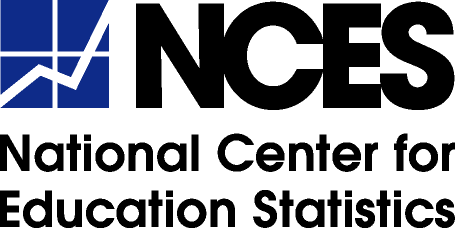 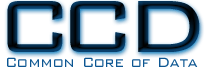 U.S. Department of EducationInstitute of Education SciencesNational Public Education Financial Survey (NPEFS) 2022-2024: Common Core of Data (CCD)Supporting Statement Part BOMB# 1850-0067 v.23May 2022National Center for Education Statistics (NCES)Part B. Collections of Information Employing Statistical MethodsB.1. Potential respondent universeThe National Public Education Financial Survey (NPEFS) provides state aggregate finance data for revenues and expenditures for public elementary and secondary education. The data file is organized by state or jurisdiction and contains revenue data by funding source, expenditure data by function and object, and average daily attendance (ADA) data. The file also includes total student membership data from the CCD State Nonfiscal Survey of Public Elementary/Secondary Education files.The universe consists of 50 states, the District of Columbia, American Samoa, Commonwealth of the Northern Mariana Islands, Guam, Puerto Rico, and the U.S Virgin Islands. SEAs from each of the 50 states and the outlying territories listed above report state aggregate finance data to the NPEFS program. The survey response has been 100 percent in almost every year of the NPEFS’s history (Guam did not report in 2002–03 and 2004–05).SEAs appoint state fiscal coordinators to work with the National Center for Education Statistics (NCES) and the U.S. Census Bureau (Census) to provide accurate and comparable data across states and jurisdictions. Although the respondents are experts in their states, there are opportunities for potential error, either through technical errors in processing the data or misinterpretation of the definition of a survey item. Over the life of the CCD survey system, staff members have developed a series of data and edit checks designed to flag these errors for review by the respondent and action by the CCD team. These edits rely on internal logic checks, consistency within specified tolerances over time, and consistency within a given state and type of unit. Among other tests, the data and edits checks include sum checks, comparison of records layouts against the previous FY data file, comparisons of membership between the state non-fiscal files and the NPEFS file, comparison of min/max/mean of all numeric data items to ensure the percentage changes of the means between the previous and current year’s data are in a reasonable range, and checks for whether the percentage increase (or decrease) of every item is within a reasonable range. Pursuant to NCES Statistical Standard 4-1, the data are “checked for credibility based on range tolerances to determine if responses fall within a pre-specified reasonable range and are properly documented.” The data are also checked “for consistency based on checks across variables within individual records for non-contradictory responses.” The NPEFS staff prepares an edit report that includes the results from these tests. Notification of any arithmetic errors and comments containing NCES’ understanding of specific missing data items are also included with the edit report.States are asked to correct addition errors, verify or correct information on missing items, and explain any extraordinary changes from the previous year’s data. The CCD survey staff may make requests for clarification, reconciliation, or other inquiries concerning the data to the SEAs. SEAs can respond directly to these requests for clarification and/or reconciliation or may on their own initiative resubmit data to resolve data issues. Data that remain missing or uncorrected are imputed based on values derived from other “fully reporting” states or other related data elements from within the state.B.2. Procedures for the collection of informationEach state’s Chief State School Officer or a designee appoints the state CCD fiscal coordinator to work with NCES and Census to provide accurate and comparable (across states and jurisdictions) data. In addition to the state fiscal coordinator, each SEA assigns a certifying official who certifies that the data constitute a true and full report for their state of revenues, expenditures, and student attendance during the regular school year and for summer school for the public elementary and secondary schools.NCES and Census provide annual training workshops for state fiscal coordinators that are designed to improve the efficiency and efficacy of reporting NPEFS data. The annual workshops include an overview of the NPEFS survey reporting and editing processes; detailed information about the data items that comprise the survey; and discussion of how to coordinate the NPEFS survey with state data systems. The annual fiscal workshops for state fiscal coordinators are in-depth training sessions held each summer at the NCES Summer Data Conference. In addition, new fiscal coordinator training sessions are held each Spring for new State fiscal coordinators, including an overview of the NPEFS and F-33 surveys, clarification of data item definitions, advice for submitting data, and a summary of the editing and review process at Census and NCES. The workshops are further supplemented with webinars administrated by NCES for the state fiscal coordinators. Commencing in October 2020, NCES has held quarterly meetings with State Fiscal Coordinators to facilitate the consistent collection and submission of accurate data. The technical workshops facilitate reporting accurate, consistent and timely information because the finance data item definitions and survey instructions are discussed in exhaustive detail. The primary purpose of the technical workshop is to make the reporting procedures on the National Public Education Financial Survey (NPEFS), the School District Finance Survey (F­33), and the School Level Finance Survey (SLFS) surveys as efficient and cost effective as possible. The workshops include an interactive discussion on the reporting and editing processes associated with the surveys; detailed information about the items that comprise the surveys; and discussion of how to coordinate submission of CCD data with the respective state's data systems.  Beginning in September 2020, NCES convened an expert panel composed of State Fiscal Coordinators and LEA-level personnel. The purpose of the panel is to review prospective changes to the CCD fiscal surveys (the NPEFS, the F-33, and the SLFS), provide detail on how the data is collected and reported by SEAs, make recommendations to clarify reporting instructions; and develop best practices for reporting. Members of the expert panel also make presentations at the State Fiscal Coordinator workshops to facilitate consistent reporting.As part of the technical workshops and expert panel, federal staff collaborate with the state fiscal coordinators to make every effort to ensure that there is “match” between the data that the NCES/Census is requesting and data that the SEAs can actually produce. The Fiscal Data Plan documents state-specific information about how certain revenues and expenditures are reported, any changes to reporting from prior years, and is also used to determine SEAs’ ability to potentially report additional data variables in the future. All responses are used during data analysis and published in the data file documentation.SEAs may submit data using the web application and interactive online survey form at: http://surveys.nces.ed.gov/ccdnpefs. The authorized state official may electronically confirm submission with the state's NPEFS digital confirmation password or upload a copy of the signed report to the web application. Survey respondents also have the option of printing a survey form, completing it by hand, and mailing the signed paper report to the Economic Reimbursable Surveys Division of the Census Bureau. SEAs have one year to amend their NPEFS data submission for previous FY data, provided that the revisions are received by August 15th of a given year. NPEFS data submissions are first accepted in late January of each year. The mandatory deadline for the final submission of all data, including any revisions to previously submitted data for the prior fiscal year is August 15th of each year.Any resubmissions of the prior FY data or new FY data by SEAs in response to requests for clarification, reconciliation, or other inquiries by NCES or Census must be completed by the first Tuesday after the Labor Day. All outstanding data issues must be reconciled and/or resolved by the SEAs, NCES, and Census prior to the first Tuesday after the Labor Day of a given year. The data submission procedures are set forth in the NPEFS user guide, which can be accessed at http://econ031webd/npefs3/Content/NPEFSuserguide.pdf (also see Appendix E.2).After an SEA submits the NPEFS data, the survey staff conducts a comprehensive review of the data and edit checks. These checks include but are not limited to trend analysis for multiple years, large value and percentage fluctuations, zero-dollar values, appropriate usage of data flags, and adequate comments from respondents explaining their data. The staff prepares an edit report that includes the results from these tests. States are asked via email to correct addition errors, verify or correct information on missing items, and explain any extraordinary changes from the previous year’s data. The NPEFS survey staff may make requests for clarification, reconciliation, or other inquiries concerning the data to the SEAs. SEAs can respond directly to these requests for clarification and/or reconciliation or may on their own initiative resubmit data to resolve data issues.Once the reported data have been edited, NCES applies an imputation procedure to missing variables. Imputation is a procedure that uses available information and some assumptions to derive substitute values for missing values in a data file. NCES and Census work with SEAs to determine the most appropriate imputation methodology rules to apply. SEAs inform NCES and Census where data are included so that funds can be deducted and distributed appropriately. SEAs review the results of the imputations imposed and certify reasonableness of the imputed values to the best of their knowledge based on their available data. After the imputation process is complete, Census creates data files for the current and prior fiscal years and uploads these files to the NCES member site for review. The NCES member site allows Census to transfer data to NCES in a secure environment.B.3. Methods to maximize response and address nonresponseSurvey unit response is typically 100 percent. The primary reason for the historically high response rate is that in addition to using the SPPE data as general information on the financing of elementary and secondary education, the Secretary uses these data directly in calculating allocations for certain formula grant programs, including the Title I, Part A of the ESEA; Impact Aid; and Indian Education programs. Other programs, such as the Education for Homeless Children and Youth program under title VII of the McKinney-Vento Homeless Assistance Act, and the Student Support and Academic Enrichment Grants under title IV, part A of the ESEA, make use of SPPE data indirectly because their formulas are based, in whole or in part, on State title I, part A, allocations.When there is item non-response, Census contacts the state fiscal coordinator to obtain the appropriate figure. Often, states report aggregate revenues and expenditure amounts but may leave missing the detailed items that make up those amounts. Most of the imputations employed are done to distribute these aggregate amounts to the detailed items. If the state education agency is unable to report item level detail, that item is imputed. A missing response on the survey is imputed if the item is among those that NCES and Census believe to exist in every state.Currently, the Herriot imputation methodology is used to impute for missing items. For an allocation, the Herriot method calculates the average proportion of the total from the states for each of the detailed variables. This average is divided by the sum of the averages from each of the detailed variables and is rescaled to 1 by dividing by the sum of the detail averages. Imputations modify values for cases or records where data are not reported (missing) or are incorrectly reported. In some cases, a state may not be able to track funds for a certain program or purpose. When these data elements are imputed, survey staff also increases the appropriate totals and subtotals to include the imputed data element. In other cases, states are able to provide a subtotal but are unable to provide more specific details. The imputed allocation of these subtotals does not affect the totals or subtotals.Once the imputations have been applied to the NPEFS data, NCES asks all reporting SEA’s with imputed values to review and approve the imputation before the file is released. Most of the imputation rules have been implemented in the same states for several consecutive years. If SEAs have reason to believe the initial imputation is not a reasonable representation of their data, the state may make corrections to their data or report data for the missing variables. Once this process is complete, a second round of imputations is applied to any remaining missing variables. Re-reporting by one or more states does cause slight shifts in the averages used in imputation. However, once an SEA approves their imputed data, the imputations are not changed unless the SEA re-reports their data. Furthermore, in the revised version of the NPEFS file, imputations are only applied to missing data for states that update their data submission for that fiscal year. NCES and Census have reviewed the difference it would make in the data if all variables were re-imputed and found that the differences in the resulting data were not large enough to justify asking SEAs to re-review and re-approve imputations that had previously been accepted. The data flag section of the NPEFS data file identifies data items that have been imputed. The imputed NPEFS dataset is used in reports and in calculating allocations for certain formula grant programs.B.4. Tests of procedures to be undertakenIn 2011, NCES and Census began conducting a research project to investigate alternative methods of imputation to be implemented in the NPEFS. This research compared the current method (Herriot) of imputation to several alternative methods: Time Series, Regression, Growth Rate, Prior Year Distribution, and various alternate Herriot methods. This research used the NPEFS final imputed data from fiscal years 1998 to 2008 as control datasets and subject matter analyst’s expertise to provide insight on which imputation methods were appropriate for testing. The results of the study appeared to indicate that the Herriot method and a time series method would provide the lowest mean square errors, but it was difficult to determine if the results were biased by the use of datasets that had used the Herriot method for imputation as a control group. Because of the limited number of observations and the specificity of the data for each state, it is difficult to design a control dataset against which to compare the results of each method. Hence the results of the study were inconclusive. Because of the sensitivity to how NPEFS data are used in funding allocations, NCES has decided to continue using the Herriot method until the method can be further reviewed.Items are not added to the NPEFS survey unless a substantial majority (usually two-thirds or more) of respondents say that they can provide the item within 1 year of its introduction. This information is gathered during the annual Fiscal Coordinator’s workshop, during webinars, and at EIMAC meetings. State Fiscal Coordinators also have the opportunity to respond on-line to proposals for new data items.B.5. Individuals consulted on statistical aspects of the designThe individuals consulted on the statistical aspects of the NPEFS survey include Osei L. Ampadu, Technical Advisor, U.S. Department of Commerce, Census Bureau [(301) 763-7321, osei.l.ampadu@census.gov] and Malia Howell, Project Manager, National Public Education Financial Survey, U.S. Department of Commerce, Census Bureau [(301-763-2707], malia.howell@census.gov. Statistical aspects are also monitored by William Sonnenberg, Statistician, NCES [(202) 245-7673, william.sonnenberg@ed.gov]. Data collection is overseen by Stephen Q. Cornman, Senior Survey Director, Financial Surveys, NCES [(202) 245-7753, stephen.cornman@ed.gov].Part C. National Public Education Finance Survey (NPEFS)C.1. Discussion of Survey ItemsThe NPEFS is a web-based survey that respondents (SEA Fiscal Coordinators) complete following the account classifications in NCES’s handbook, Financial Accounting for Local and State School Systems: 2014 Edition. Crosswalk software is provided to any state whose chart of accounts differs from these standards. Respondents are also asked to reply to questions in a Data Plan. These responses help the NPEFS survey staff to understand and process the data and are published in the online file documentation.NPEFS Contents: The NPEFS is intended to present all revenues and expenditures within a state for public elementary and secondary education. The survey’s contents are discussed very generally; more detail is given in the survey form itself.Contact Information: The survey asks for the name of the state, the person completing the survey, his or her telephone number, and requires certification by an authorized official because the state data are used in Title I allocations.Revenues: Revenue is an increase in net worth that does not have to be repaid. Total revenue is the sum of revenue from four major sources: local, intermediate, state, and federal (not all states have an intermediate revenue source between the state and local levels). Other sources of revenue (e.g., interest from bonds, sale of school property) are reported but not used in calculating total revenue. Revenues are reported in Section 1 of the NPEFS.Expenditures: Expenditure is a decrease in net worth. On NPEFS, it is reported by function and object. These are reported in Sections 2 through 4 of NPEFS:Function describes the activity for which a service or material object was acquired. The five broad functions in the NPEFS are:Instruction—activities dealing directly with the interaction between teachers and students;Support Services—administrative, technical and logistical services that facilitate instruction (e.g., guidance counselors);Operation of Non-instructional Services—activities providing non-instructional services to students or the community (e.g., food services, community swimming pool);Facilities Acquisition and Construction—acquiring land and buildings, constructing, remodeling, installing major service systems (e.g., central heating/air conditioning);Debt Service—servicing long-term debt, payments of principal and interest.Object describes the service or commodity that is obtained through expenditure. There are seven major categories in the NPEFS:Personal Services—Salaries;Personal Services—Employee Benefits;Purchased Services: Professional and Technical Services (e.g., architect’s fee), Property Services (example, utilities, cleaning services), and Other Purchased Services (e.g., property insurance, printing costs)Supplies (items that are consumed or worn out);Property (e.g., land, buildings, equipment);Debt-Related Expenditures (e.g., interest on bonds);Other or unspecified objects.Expenditure items on the NPEFS are combinations of function and object. For example, the Instruction function includes expenditures for salaries, benefits, purchased services, supplies, property, etc. Totals are reported for current expenditures and total expenditures (sections 5 and 6, respectively). Current expenditures are those for day-to-day operation of schools. They exclude debt repayment, capital outlays such as construction, and programs outside the scope of PK–12 education. Total current expenditures include all expenditures.Exclusions: Section 7 of the NPEFS contains the items that are to be excluded in calculating state per pupil expenditure (SPPE). These include such items as tuition or transportation fees paid by individuals, Title I expenditures, and revenues from food services, student activities, summer school, and the sale of textbooks. NCES computes net current expenditure as defined by the Every Student Succeeds Act (ESSA) (P.L. 114-95).Average Daily Attendance (section 7): This is collected for calculating SPPE for Title I and other program uses. States report average daily attendance as defined by state law; or, absent state law, as defined by NCES per federal law [see 20 U.S.C §7801 (1)].State Per Pupil Expenditure (section 7). This is computed by NCES and used for calculating Federal entitlements under title I, Impact Aid, and other Federal programs. SPPE is defined in section 8002(2) of the Elementary and Secondary Education Act of 1965 (ESEA), as amended [20 U.S.C. 7801(2)].COVID-19 Federal Assistance Funds (section 8). As a direct result of the COVID-19 circumstances, NCES added data items to the NPEFS survey to capture revenues and expenditures from three pieces of legislation which provide funding to school districts to aid in responding to the Coronavirus pandemic. The allocations arising from these laws are hereafter referred to as “COVID-19 Federal Assistance Funds” and include: The Coronavirus Aid, Relief, and Economic Security (CARES) Act of 2020 (Public Law 116-136) The Coronavirus Response and Relief Supplemental Appropriations (CRRSA) Act of 2021 (Public Law 116-260) The American Rescue Plan Act (ARP Act) of 2021 (Public Law 117-2)  References for C-1.Allison, G.S. (2015). Financial Accounting for Local and State School Systems: 2014 Edition (NCES 2015–347). National Center for Education Statistics, Institute of Education Sciences, U.S. Department of Education. Washington, DC. Retrieved March 31, 2015, from http://nces.ed.gov/pubsearch/pubsinfo.asp?pubid=2015347.U.S. Department of Education, National Center for Education Statistics. (2014). NCES Statistical Standards (NCES 2014-097). Washington, DC: U.S. Government Printing Office. Retrieved May 22, 2014, from http://nces.ed.gov/statprog/2012/.C.2. Revisions for NPEFS 2022-20241. Addition of New Items on Expenditures for Specific Sources of COVID-19 Federal Assistance FundsIn January and October of 2021, OMB approved the revision of the NPEFS collection to add data items which capture revenues and expenditures from the new sources of COVID-19 federal assistance funds (OMB# 1850-0067, v.20 and v.21). There are three pieces of legislation which provide $282.351 billion in funding to education to aid in responding to the COVID-19 pandemic. The allocations arising from these laws are hereafter referred to as “COVID-19 Federal Assistance Funds” and include: The Coronavirus Aid, Relief, and Economic Security (CARES) Act, Public Law 116-136, was enacted on March 27, 2020. The CARES Act established the Education Stabilization Fund: $30.89 billion in support for education. The CARES Act also added the Coronavirus Relief Fund to the Social Security Act Funded at $150 billion for FY 20. The CRF Fund is to be used to make payments for specified uses to States and certain local governments; the District of Columbia and U.S. Territories (consisting of the Commonwealth of Puerto Rico, the United States Virgin Islands, Guam, American Samoa, and the Commonwealth of the Northern Mariana Islands); and Tribal governments.The Coronavirus Response and Relief Supplemental Appropriations Act of 2021 (CRRSA), Public Law 116-260, was enacted on Dec. 27, 2020. CRRSA authorized $82.00 billion in support for education. The American Rescue Plan Act (ARP Act) was enacted in March 2021. Under the ARP Act, $169.46 billion was allocated to the U.S. Dept. of Education to support ongoing state and institutional COVID-19 recovery efforts. The ARP included ESSER allocations in the amount of $121.97 billion.   In FY 21, the NPEFS contained 10 data items which requested revenue amounts broken out by program and 8 data items which requested expenditure amounts from all COVID-19 federal assistance funds for specific functions or objects. Certain divisions within the U.S. Department of Education such as the Institute of Education Sciences (IES), the Office of Elementary and Secondary Education (OESE), the Office of Planning, Evaluation, and Policy Development (OPEPD), and the Budget Office recommended that the collection be expanded to collect expenditures by specific source of revenue. State Fiscal Coordinators Workshops were held on October 21, 2021 and February 17, 2022. During these workshops, poll questions were conducted and the State Fiscal Coordinators provided feedback on their ability to report expenditures by source of revenue from COVID-19 federal assistance funds. In December 2021, the expert panel discussed the possibility of adding expenditures by source of revenue to the NPEFS and F-33. During these meetings, federal staff collaborated with the state fiscal coordinators to make every effort to ensure that there is “match” between the data that the NCES/Census is requesting and data that the SEAs can actually produce.The results of poll questions for revenue data items proposed on the FY 22 NPEFS survey are set forth below. The SEAs indicated they can produce data for expenditures paid from specific sources of revenues according to the respective percentages. Total current expenditures paid from CARES Act ESSER I funds: 90.2%Total instructional expenditures paid from CARES Act ESSER I funds: 80.5%Total capital outlay expenditures paid from CARES Act ESSER I funds: 80.5%Total current expenditures paid from CRRSA Act ESSER II funds: 90.2%Total instructional expenditures paid from CRRSA Act ESSER II funds: 82.9%Total capital outlay expenditures paid from CRRSA Act ESSER II funds: 85.4%Total current expenditures paid from ARP ESSER funds: 90.5%Total instructional expenditures paid from ARP ESSER funds: 83.3%Total capital outlay expenditures paid from ARP ESSER funds: 83.3%Total current expenditures paid from CARES Act GEER I funds: 78.0% (includes not applicable)Total instructional expenditures paid from CARES Act GEER I funds: 75.6% (includes not applicable)Total capital outlay expenditures paid from CARES Act GEER I funds: 73.2% (includes not applicable)Total current expenditures paid from CRRSA Act GEER II funds: 76.9% (includes not applicable)Total instructional expenditures paid from CRRSA Act GEER II funds: 78.7% (includes not applicable)Total capital outlay expenditures paid from CRRSA Act GEER II funds: 69.2% (includes not applicable)Total current expenditures paid from the Coronavirus Relief Fund: 70.7%Total instructional expenditures paid from the Coronavirus Relief Fund: 65.9%Total capital outlay expenditures paid from the Coronavirus Relief Fund: 63.4%Total current expenditures paid from ARP Coronavirus State and Local Fiscal Recovery Funds: 61.0%Total instructional expenditures paid from ARP Coronavirus State and Local Fiscal Recovery Funds: 58.5%Total capital outlay expenditures paid from ARP Coronavirus State and Local Fiscal Recovery Funds: 58.5%From October 2021 through April 2022, NCES carefully reviewed the recommendations on adding expenditures by source of COVID-19 federal assistance fund on the NPEFS submitted by the respective divisions within the Department; select State Fiscal Coordinators and LEA-level personnel; and all State fiscal coordinators. On the basis of the comprehensive meetings set forth above and the ability of states to report the additional data, NCES recommends that the NPEFS be revised to expand the collection of expenditures to include current expenditures, instructional expenditures, and capital outlay by 7 specific sources of funds. These recommendations were presented to state fiscal coordinators at the quarterly meeting on April 28, 2022. The majority of states will be able to report on the new variables. However, some states are only able to collect data from LEAs on grants that are allocated and awarded through the state department of education. These states may not be able to report on grants that flow through to LEAs from other agencies, such as the State and Local Fiscal Recovery Funds. In these cases, states may report on only that data which is available and should provide appropriate explanations in their state notes. Some states also expressed concerns about the additional burden of the new survey codes. In some cases, states lack the resources required to make programming changes to their collection and reporting systems. The 21 additional items to be added to the NPEFS survey (Appendix B.1) are set forth in blue font below. See Appendix B.1. Survey Form, Section 8, (“COVID-19 FEDERAL ASSISTANCE FUNDS - Coronavirus Aid, Relief, And Economic Security (CARES) Act, Coronavirus Response and Relief Supplemental Appropriations Act, 2021 (CRRSA), and American Rescue Plan (ARP) Act”) of the NPEFS form to view the proposed display of the new COVID-19 Federal Assistance Funds items.Current expenditures paid from ESSER I funds (objects 100-600, 810, 820, 835, and 890 for functions 1000, 2000, 3100, and 3200; excluding objects 511, 561, 564, 567, and 591) - AE1ACurrent expenditures paid from ESSER II funds (objects 100-600, 810, 820, 835, and 890 for functions 1000, 2000, 3100, and 3200; excluding objects 511, 561, 564, 567, and 591) - AE1BCurrent expenditures paid from ARP ESSER funds (objects 100-600, 810, 820, 835, and 890 for functions 1000, 2000, 3100, and 3200; excluding objects 511, 561, 564, 567, and 591) - AE1CCurrent expenditures paid from GEER I funds (objects 100-600, 810, 820, 835, and 890 for functions 1000, 2000, 3100, and 3200; excluding objects 511, 561, 564, 567, and 591) - AE1DCurrent expenditures paid from GEER II funds (objects 100-600, 810, 820, 835, and 890 for functions 1000, 2000, 3100, and 3200; excluding objects 511, 561, 564, 567, and 591) - AE1ECurrent expenditures paid from the CRF (objects 100-600, 810, 820, 835, and 890 for functions 1000, 2000, 3100, and 3200; excluding objects 511, 561, 564, 567, and 591) - AE1FCurrent expenditures paid from the SLFRF (objects 100-600, 810, 820, 835, and 890 for functions 1000, 2000, 3100, and 3200; excluding objects 511, 561, 564, 567, and 591) - AE1GInstructional expenditures paid from ESSER I funds (objects 100-600, 810, and 890 for function 1000; excluding objects 561, 564, 567, and 591) - AE2AInstructional expenditures paid from ESSER II funds (objects 100-600, 810, and 890 for function 1000; excluding objects 561, 564, 567, and 591) - AE2BInstructional expenditures paid from ARP ESSER funds (objects 100-600, 810, and 890 for function 1000; excluding objects 561, 564, 567, and 591) - AE2CInstructional expenditures paid from GEER I funds (objects 100-600, 810, and 890 for function 1000; excluding objects 561, 564, 567, and 591) - AE2DInstructional expenditures paid from GEER II funds (objects 100-600, 810, and 890 for function 1000; excluding objects 561, 564, 567, and 591) - AE2EInstructional expenditures paid from the CRF (objects 100-600, 810, and 890 for function 1000; excluding objects 561, 564, 567, and 591) - AE2FInstructional expenditures paid from the SLFRF (objects 100-600, 810, and 890 for function 1000; excluding objects 561, 564, 567, and 591) - AE2GCapital outlay expenditures paid from ESSER I funds (objects 100-700, and 890 for function 4000; object 700 for ALL functions) - AE4ACapital outlay expenditures paid from ESSER II funds (objects 100-700, and 890 for function 4000; object 700 for ALL functions) - AE4BCapital outlay expenditures paid from ARP ESSER funds (objects 100-700, and 890 for function 4000; object 700 for ALL functions) - AE4CCapital outlay expenditures paid from GEER I funds (objects 100-700, and 890 for function 4000; object 700 for ALL functions) - AE4DCapital outlay expenditures paid from GEER II funds (objects 100-700, and 890 for function 4000; object 700 for ALL functions) - AE4ECapital outlay expenditures paid from the CRF (objects 100-700, and 890 for function 4000; object 700 for ALL functions) - AE4FCapital outlay expenditures paid from the SLFRF (objects 100-700, and 890 for function 4000; object 700 for ALL functions) - AE4GDefinitions for these 21 items will be added to the NPEFS Reporting Instructions (Appendix B.3) as set forth in blue font below. See Section 8 of the NPEFS Reporting Instructions in Appendix B.3 to view the revised instructions for reporting these items.  Current expenditures by specific source of COVID-19 Federal Assistance Fund (AE1A, AE1B, AE1C, AE1D, AE1E, AE1F, AE1G) (objects 100-600, 810, 820, 835, and 890 for functions 1000, 2000, 3100, and 3200; excluding objects 511, 561, 564, 567, and 591). Report all current expenditures for public elementary-secondary education that were paid from each of the following sources of funds:AE1A: Elementary and Secondary School Emergency Relief Fund authorized by the Coronavirus Aid, Relief, and Economic Security (CARES) Act (ESSER I)AE1B: Elementary and Secondary School Emergency Relief Fund authorized by the Coronavirus Response and Relief Supplemental Appropriations (CRRSA) Act (ESSER II)AE1C: Elementary and Secondary School Emergency Relief Fund authorized by the American Rescue Plan (ARP) Act (ARP ESSER)AE1D: Governor’s Emergency Education Relief Fund authorized by the Coronavirus Aid, Relief, and Economic Security (CARES) Act (GEER I)AE1E: Governor’s Emergency Education Relief Fund authorized by the Coronavirus Response and Relief Supplemental Appropriations (CRRSA) Act (GEER II)AE1F: Coronavirus Relief Fund authorized by the Coronavirus Aid, Relief, and Economic Security (CARES) Act and extended under the Coronavirus Response and Relief Supplemental Appropriations (CRRSA) Act (CRF)AE1G: Coronavirus State and Local Fiscal Recovery Funds authorized by the American Rescue Plan (ARP) Act (SLFRF)Include current expenditures from these funds paid directly by the LEA and paid by the state on behalf of the LEA. Exclude payments from these funds to charter schools and other school districts within the state.Any current expenditures reported under items AE1A-AE1G should also be reported in “Current expenditures paid from COVID-19 Federal Assistance Funds” (item AE1).Instructional expenditures by specific source of COVID-19 Federal Assistance Fund (AE2A, AE2B, AE2C, AE2D, AE2E, AE2F, AE2G) (objects 100-600, 810, and 890 for function 1000; excluding objects 561, 564, 567, and 591). Report all instructional current expenditures for public elementary-secondary education that were paid from each of the following sources of funds:AE2A: Elementary and Secondary School Emergency Relief Fund authorized by the Coronavirus Aid, Relief, and Economic Security (CARES) Act (ESSER I)AE2B: Elementary and Secondary School Emergency Relief Fund authorized by the Coronavirus Response and Relief Supplemental Appropriations (CRRSA) Act (ESSER II)AE2C: Elementary and Secondary School Emergency Relief Fund authorized by the American Rescue Plan (ARP) Act (ARP ESSER)AE2D: Governor’s Emergency Education Relief Fund authorized by the Coronavirus Aid, Relief, and Economic Security (CARES) Act (GEER I)AE2E: Governor’s Emergency Education Relief Fund authorized by the Coronavirus Response and Relief Supplemental Appropriations (CRRSA) Act (GEER II)AE2F: Coronavirus Relief Fund authorized by the Coronavirus Aid, Relief, and Economic Security (CARES) Act and extended under the Coronavirus Response and Relief Supplemental Appropriations (CRRSA) Act (CRF)AE2G: Coronavirus State and Local Fiscal Recovery Funds authorized by the American Rescue Plan (ARP) Act (SLFRF)Include instructional expenditures from these funds paid directly by the LEA and paid by the state on behalf of the LEA. Exclude payments from these funds to charter schools and other school districts within the state.Any instructional current expenditures reported under items AE2A-AE2G should also be reported in “Instructional expenditures paid from COVID-19 Federal Assistance Funds for public elementary-secondary education” (item AE2).Any instructional expenditures reported under items AE2A-AE2G should also be reported in the corresponding revenue source under “Current expenditures by specific source of COVID-19 Federal Assistance Fund” (items AE1A-AE1G).Capital outlay expenditures by specific source of COVID-19 Federal Assistance Fund (AE4A, AE4B, AE4C, AE4D, AE4E, AE4F, AE4G) (objects 100-700, and 890 for function 4000; object 700 for ALL functions). Report all capital outlay expenditures that were paid from each of the following sources of funds:AE4A: Elementary and Secondary School Emergency Relief Fund authorized by the Coronavirus Aid, Relief, and Economic Security (CARES) Act (ESSER I)AE4B: Elementary and Secondary School Emergency Relief Fund authorized by the Coronavirus Response and Relief Supplemental Appropriations (CRRSA) Act (ESSER II)AE4C: Elementary and Secondary School Emergency Relief Fund authorized by the American Rescue Plan (ARP) Act (ARP ESSER)AE4D: Governor’s Emergency Education Relief Fund authorized by the Coronavirus Aid, Relief, and Economic Security (CARES) Act (GEER I)AE4E: Governor’s Emergency Education Relief Fund authorized by the Coronavirus Response and Relief Supplemental Appropriations (CRRSA) Act (GEER II)AE4F: Coronavirus Relief Fund authorized by the Coronavirus Aid, Relief, and Economic Security (CARES) Act and extended under the Coronavirus Response and Relief Supplemental Appropriations (CRRSA) Act (CRF)AE4G: Coronavirus State and Local Fiscal Recovery Funds authorized by the American Rescue Plan (ARP) Act (SLFRF)Include expenditures from these funds for construction, land and existing structures, and equipment. Include capital outlay expenditures from these funds paid directly by the LEA and paid by the state on behalf of the LEA.Any capital outlay expenditures reported under items AE4A-AE4G should also be reported in “Capital outlay expenditures paid from COVID-19 Federal Assistance Funds” (item AE4).2. Removal of Data Items for Title V, Part A ExpendituresOn December 10, 2015, former President Obama signed the Every Student Succeeds Act (ESSA) into law. ESSA amended the definition of current expenditures as follows: The term ‘current expenditures’ means expenditures for free public education— (A) including expenditures for administration, instruction, attendance and health services, pupil transportation services, operation and maintenance of plant, fixed charges, and net expenditures to cover deficits for food services and student body activities; but (B) not including expenditures for community services, capital outlay, and debt service, or any expenditures made from funds received under subchapter I. (20 U.S.C. 7801(12))The amended definition no longer excludes expenditures from Title V, Part A. Therefore, NCES is recommending that the data items for Title V, Part A Expenditures (X12E) and Title V, Part A Carryover Expenditures (X12F) be removed from Section 7 of the survey. None of the 50 states or DC have reported data for these items since 2017. One outlying area has included in these items expenditures from funds consolidated under 48 U.S.C. 1469a and another has included expenditures from Title V, Part B, Rural Low Income Schools. The removal of these items from the NPEFS survey (Appendix B.1) and reporting instructions (Appendix B.3) will improve the accuracy of reporting net current expenditures and state per pupil expenditures. The text to be removed is as follows:X12E and X12F – Title V, Part A Expenditures and Title V, Part A Carryover Expenditures. Report expenditures and carryover funds for Part A of Title V of the ESEA (as amended). Title V, Part A allows for fund transferability. Only report expenditures and carryover exclusions from their initial allocations under Title V, Part A and do not include any expenditure of funds that were transferred under the transferability provisions. For states and outlying areas, we do not expect to see Title V, Part A expenditures reported.3. Revisions to the Fiscal Data Plan related to Average Daily Attendance (ADA)In January 2021, the U.S. Department of Education Office of Elementary and Secondary Education (OESE) mailed the OMB-approved letter to Chief State School Officers extending flexibilities for reporting Average Daily Attendance for the 2019-2020 school year. For FY 20, 50.9 percent of respondents included attendance for remote learning which occurred as a result of COVID-19 in their state or jurisdiction’s calculation of ADA. While most states have re-instituted or maintained attendance reporting requirements, methods for collecting attendance and rules for when to mark a student present vary greatly across and within states. Some states were able to adopt new statewide policies for how to count and track attendance, while other states relied on districts to develop their own plans. Some states passed legislation allowing districts to provide remote learning instruction without collecting or reporting attendance or allowing districts to count all students as present for remote learning. The flexibilities for reporting ADA with attendance for remote learning were extended for the 2020-2021 school year.In an effort to gather the most consistent and accurate data on average daily attendance as possible, the flexibilities for reporting ADA with attendance for remote learning are extended again for the 2021-2022 school year. The NPEFS Fiscal Data Plan documents state-specific information about how certain revenues and expenditures are reported and any changes to reporting from prior years and is also used to determine SEAs’ ability to potentially report additional data variables in the future. The FY 21 Fiscal Data Plan contained four questions (9b through 9e) which gather information on how COVID-19 affected the collection and reporting of average daily attendance. Based on feedback from the SEAs, NCES recommends that two of the questions be modified to provide clarification. The following text (in blue font) is proposed to be added to or removed from the fiscal data plan questions. These questions will gather data on situations and state policies which may have impacted the quality of the ADA data. 9b. Did any of the following situations occur which impacted your state’s average daily attendance during SY 2021-2022? (check all that apply) Some days are excluded. (Some or all LEAs had a temporary inability to report attendance, and ADA includes those days for which attendance was collected preceding and/or subsequent to the interruption.) Please provide the number of LEAs that were affected: _________. Please explain: ____________________________________________________ Some LEAs are excluded. (Some LEAs had a temporary inability to report attendance, and ADA excludes those LEAs.) Please provide the number of LEAs that were affected: _________Please explain: ___________________________________________ Some students are excluded. (Some or all LEAs were unable to collect attendance for certain student groups, and these students are excluded from ADA.) Please explain this situation and provide the number of LEAs and approximate number of students that were affected. Please explain: _____________________________________________________________________________________ A different situation occurred which affected ADA. Please explain this situation and provide the number of LEAs and approximate number of students that were affected: ______________________________________________________________________________________9c. Which modes of instruction are included in average daily attendance for SY 2021-2022? (check all that apply)  In-person learning (Students received face-to-face instruction in the classroom.)  Remote   Virtual Remote learning - synchronous (Students received remote instruction from a teacher in real-time over the Internet.)  Remote learning - asynchronous (Student learning occurred on their own using materials and/or resources provided by the school. This may also include instruction which was delivered through a learning management system.)  Other (Please specify.) ____________The following text set forth in blue font below is also proposed to be added to the fiscal data plan to improve clarity. Note: For the purposes of this question, a “virtual school” is a public elementary-secondary (PK-12) school that only offers instruction in which students and teachers are separated by time and/or location, and interaction occurs via computers and/or telecommunications technologies. A virtual school generally does not have a physical facility that allows students to attend classes on site. (Please note that a school that only provided virtual instruction during the 2021-2022 school year due to COVID-19, but would have otherwise held classes in-person, should not be considered a virtual school for these purposes.)4. Updates to the NPEFS Form and Reporting Instruction for Consistency within the Web ApplicationRespondents use the NPEFS web application to submit responses to the NPEFS and fiscal data plan. The web application was upgraded for FY 21. The upgraded application automatically generates the form based on metadata. To facilitate this programming, minor modifications are requested to make the formatting more consistent, such as adding and removing certain headers and text. The table in this section reflects all substantive revisions made for NPEFS 2022-2024 to the NPEFS survey (Appendix B.1) and reporting instructions (Appendix B.3) for this purpose. Insertions/additions to the instruments are reflected in red font and deletions in a crossed out red font.C.3. Sample TablesThe sample tables below give an idea of the statistical uses of the National Public Education Finance Survey. The data are reported annually in CCD publications and publications such as the Digest of Education Statistics. The analysis consists of straightforward tabulations of totals and subtotals, percentages, and ratios.d. Title I Carryover Expenditures X12De. Title V, Part A Expenditures
[Expenditures under Title V, Part A of the ESEA, as amended.  
DO NOT simply restate revenues received. This item is to contain expenditures.] X12ELast ApprovedNPEFS 2021RevisedNPEFS 2022-24Reason for RevisionNPEFS Survey (Appendix B.1)NPEFS Survey (Appendix B.1)NPEFS Survey (Appendix B.1)INSTRUCTION, continued (1000)INSTRUCTION, continued (1000)In the web application, each set of items must have one and only one header. This header currently is not attached to a set of items. The special exhibit items appear on the same page as instruction and therefore this header is not needed. SECTION 3ASUPPORT SERVICES (2000)SECTION 3APUBLIC ELEMENTARY AND SECONDARY EDUCATION EXPENDITURES. SUPPORT SERVICES (2000)This addition carries the “public elementary and secondary education expenditures” main title forward into all subsequent sections to add clarity.SECTION 3BSECTION 3BPUBLIC ELEMENTARY AND SECONDARY EDUCATION EXPENDITURES. SUPPORT SERVICES (2000)This section did not previously have a header. This addition carries the “public elementary and secondary education expenditures” and “support services” titles forward to add clarity.SECTION 4OPERATION OF NON-INSTRUCTIONAL SERVICES (3000)SECTION 4PUBLIC ELEMENTARY AND SECONDARY EDUCATION EXPENDITURES. OPERATION OF NON-INSTRUCTIONAL SERVICES (3000)This addition carries the “public elementary and secondary education expenditures” main title forward into all subsequent sections to add clarity.SECTION 5SECTION 5PUBLIC ELEMENTARY AND SECONDARY EDUCATION EXPENDITURES This section did not previously have a header. This addition carries the “public elementary and secondary education expenditures” main title forward to add clarity.SECTION 6SECTION 6PUBLIC ELEMENTARY AND SECONDARY EDUCATION EXPENDITURES This section did not previously have a header. This addition carries the “public elementary and secondary education expenditures” main title forward to add clarity.OTHER USES SUBTOTAL (5000) OTHER USES SUBTOTAL (5000) [Sum 1 & 2]The calculation for the subtotal is added for clarification.PROPERTY (700)Property (700)[Sum E17, TE25, E3A2, E3B2, E4A2, E4B2, E4C2, E4E2, E62, E63, E82, E91]The calculation for the subtotal is added for clarification.TOTAL EXPENDITURES FOR EDUCATION[Sum Current Expenditures, F.A.C.S., Non-Property Expenditures, Community Services, Direct Cost Programs, and Property. Exclude Other Uses.]TOTAL EXPENDITURES FOR EDUCATIONSum Current Expenditures, F.A.C.S., Non-Property Expenditures, Community Services, Direct Cost Programs, and Property. Exclude Other Uses.[Sum TE5, E61, E81, STE9, TE10]The calculation for the subtotal is added for clarification.8. American Rescue Plan (ARP) Act Coronavirus State and Local Fiscal Recovery Funds8. American Rescue Plan (ARP) Act Coronavirus State and Local Fiscal Recovery Funds (SLFRF)The acronym SLFRF is added for clarification.NPEFS Reporting Instructions (Appendix B.3)NPEFS Reporting Instructions (Appendix B.3)NPEFS Reporting Instructions (Appendix B.3)EXPENDITURESSECTION 2SECTION 2: PUBLIC ELEMENTARY AND SECONDARY EDUCATION EXPENDITURES This addition carries the “public elementary and secondary education expenditures” main title forward into all subsequent sections to add clarity.Current Expenditures (TE5). Current expenditures are comprised of expenditures for the day-to-day operation of schools and school districts for public elementary and secondary education:CURRENT EXPENDITURESCurrent Expenditures (TE5). Current expenditures are comprised of expenditures for the day-to-day operation of schools and school districts for public elementary and secondary education:Heading added for clarity.SECTION 7SECTION 7: PUBLIC ELEMENTARY AND SECONDARY EDUCATION EXPENDITURESThis addition carries the “public elementary and secondary education expenditures” main title forward into all subsequent sections to add clarity.national emergency related to the coronavirus disease 2019 (COVID-19) pandemicnational emergency related to the coronavirus disease 2019 (COVID-19) pandemicThe text “coronavirus disease 2019” was removed to comply with NCES standards for the use of COVID-19.AR6A – American Rescue Plan (ARP) Act Coronavirus State and Local Fiscal Recovery Funds. Report all federal revenues received from the Coronavirus State and Local Fiscal Recovery Funds authorized by the American Rescue Plan (ARP) Act. Include payments made from this fund on behalf of LEAs.AR6A – American Rescue Plan (ARP) Act Coronavirus State and Local Fiscal Recovery Funds (SLFRF). Report all federal revenues received from the Coronavirus State and Local Fiscal Recovery Funds (SLFRF) authorized by the American Rescue Plan (ARP) Act. Include payments made from this fund on behalf of LEAs.The acronym SLFRF is added for clarification.Table 1. 	Source of revenues and type of expenditures for public elementary and secondary education, by state or jurisdiction: FY 2020Table 1. 	Source of revenues and type of expenditures for public elementary and secondary education, by state or jurisdiction: FY 2020Table 1. 	Source of revenues and type of expenditures for public elementary and secondary education, by state or jurisdiction: FY 2020Table 1. 	Source of revenues and type of expenditures for public elementary and secondary education, by state or jurisdiction: FY 2020Table 1. 	Source of revenues and type of expenditures for public elementary and secondary education, by state or jurisdiction: FY 2020Table 1. 	Source of revenues and type of expenditures for public elementary and secondary education, by state or jurisdiction: FY 2020Table 1. 	Source of revenues and type of expenditures for public elementary and secondary education, by state or jurisdiction: FY 2020Table 1. 	Source of revenues and type of expenditures for public elementary and secondary education, by state or jurisdiction: FY 2020Table 1. 	Source of revenues and type of expenditures for public elementary and secondary education, by state or jurisdiction: FY 2020Table 1. 	Source of revenues and type of expenditures for public elementary and secondary education, by state or jurisdiction: FY 2020Table 1. 	Source of revenues and type of expenditures for public elementary and secondary education, by state or jurisdiction: FY 2020Table 1. 	Source of revenues and type of expenditures for public elementary and secondary education, by state or jurisdiction: FY 2020Table 1. 	Source of revenues and type of expenditures for public elementary and secondary education, by state or jurisdiction: FY 2020Table 1. 	Source of revenues and type of expenditures for public elementary and secondary education, by state or jurisdiction: FY 2020Table 1. 	Source of revenues and type of expenditures for public elementary and secondary education, by state or jurisdiction: FY 2020Table 1. 	Source of revenues and type of expenditures for public elementary and secondary education, by state or jurisdiction: FY 2020Table 1. 	Source of revenues and type of expenditures for public elementary and secondary education, by state or jurisdiction: FY 2020Table 1. 	Source of revenues and type of expenditures for public elementary and secondary education, by state or jurisdiction: FY 2020Table 1. 	Source of revenues and type of expenditures for public elementary and secondary education, by state or jurisdiction: FY 2020Revenues [in thousands of dollars]Revenues [in thousands of dollars]Revenues [in thousands of dollars]Revenues [in thousands of dollars]Revenues [in thousands of dollars]Revenues [in thousands of dollars]Revenues [in thousands of dollars]Revenues [in thousands of dollars]Expenditures [in thousands of dollars]Expenditures [in thousands of dollars]Expenditures [in thousands of dollars]Expenditures [in thousands of dollars]Expenditures [in thousands of dollars]Expenditures [in thousands of dollars]Expenditures [in thousands of dollars]State or jurisdictionTotalLocal1StateFederal2TotalTotalTotal current3Capital outlay4Other5United States6$794,568,095$356,835,188$377,341,078$60,391,828$793,718,886$793,718,8867,8,9$682,217,0817,8$81,334,7898,9$30,167,0168,9Alabama8,703,5152,765,6824,953,327984,5068,442,6548,442,6547,546,680613,846282,128Alaska2,614,818570,1971,660,021384,6012,605,2532,605,2532,417,641153,29834,314Arizona12,175,0964,546,3296,237,2201,391,54711,853,13011,853,13079,830,66371,559,645462,822Arkansas5,874,4552,225,2473,011,242637,9676,062,9586,062,95875,152,4687735,239175,251California100,127,29435,347,87456,846,1367,933,283101,119,632101,119,6327,885,303,2097,811,353,81084,462,6148Colorado13,187,6996,826,0995,536,044825,55513,297,76513,297,76510,577,4282,011,019709,318Connecticut11,884,3926,602,9064,786,094495,39312,095,66912,095,6697,910,939,432783,6439372,5949Delaware 2,450,066761,0921,504,434184,5402,115,4982,115,4981,974,936102,86337,698District of Columbia2,703,7152,501,478†202,2372,862,0002,862,0002,134,996535,368191,636Florida33,934,52716,795,39013,657,7723,481,36533,867,71433,867,714729,455,33683,267,0461,145,332Georgia23,826,89210,644,99511,234,2591,947,63823,263,87523,263,87520,680,2042,305,632278,039Hawaii3,447,87151,3233,118,291278,2583,214,4913,214,4912,999,586197,24317,662Idaho3,082,137751,2622,032,417298,4593,044,9503,044,9502,593,494372,67378,783Illinois39,071,16020,942,21015,728,1262,400,82438,332,12438,332,12433,895,7113,188,3211,248,091Indiana13,777,6244,035,3318,710,7821,031,51112,913,45812,913,45811,352,7721,131,856428,831Iowa7,408,1142,946,9283,930,911530,2767,526,0687,526,0686,200,5331,149,811175,724Kansas7,358,3121,945,4964,882,714530,1027,416,8417,416,8415,955,8571,194,524266,461Kentucky8,757,3503,001,2404,751,1471,004,9648,990,7548,990,7547,868,145840,084282,525Louisiana9,444,7544,147,5614,144,0281,153,1669,222,6959,222,6958,531,692548,898142,105Maine3,180,6721,678,8301,308,712193,1303,201,1813,201,1812,896,754218,73185,696Maryland17,015,2388,705,6587,419,591889,99016,471,11216,471,11214,482,7161,757,026231,369Massachusetts19,782,83110,791,0678,066,237925,52720,103,63520,103,63518,945,441719,758438,436Michigan22,091,3887,133,71713,003,1481,954,52221,520,06921,520,06918,434,0001,943,9851,142,084Minnesota14,825,5904,237,2789,762,147826,16415,602,72115,602,72112,060,03872,532,2991,010,385Mississippi5,032,2011,830,4152,533,272668,5145,098,6335,098,6334,480,071518,260100,302Missouri12,347,5417,480,4803,794,9551,072,10612,167,46612,167,46610,376,1411,279,748511,577Montana2,054,110906,367889,390258,3532,188,3812,188,3811,808,763315,75663,862Nebraska4,849,8882,872,7081,612,543364,6364,949,6694,949,6694,233,748579,683136,238Nevada5,712,6033,124,8062,133,303454,4935,770,8745,770,8744,744,497801,801224,576New Hampshire3,382,7842,165,9521,055,087161,7453,275,7703,275,7703,085,986141,23348,551New Jersey33,683,02517,248,44015,135,4611,299,12432,775,80432,775,80430,193,9091,581,3201,000,575New Mexico4,796,238833,8583,274,998687,3834,529,1524,529,1523,847,755593,46187,937New York76,961,93143,311,84430,327,3593,322,72873,773,17473,773,17466,108,4054,084,5823,580,187North Carolina16,424,9854,432,79610,298,9251,693,26317,075,12417,075,12415,452,3671,524,71198,045North Dakota1,934,395672,7711,058,059203,5641,976,7681,976,7681,655,922267,82753,018Ohio26,417,64713,718,53410,763,7521,935,36026,884,06226,884,06223,199,5512,675,4641,009,046See notes at end of table.See notes at end of table.See notes at end of table.See notes at end of table.See notes at end of table.See notes at end of table.See notes at end of table.See notes at end of table.See notes at end of table.See notes at end of table.See notes at end of table.See notes at end of table.See notes at end of table.See notes at end of table.See notes at end of table.See notes at end of table.See notes at end of table.See notes at end of table.See notes at end of table.See notes at end of table.Table 1. 	Source of revenues and type of expenditures for public elementary and secondary education, by state or jurisdiction: FY 2020—ContinuedTable 1. 	Source of revenues and type of expenditures for public elementary and secondary education, by state or jurisdiction: FY 2020—ContinuedTable 1. 	Source of revenues and type of expenditures for public elementary and secondary education, by state or jurisdiction: FY 2020—ContinuedTable 1. 	Source of revenues and type of expenditures for public elementary and secondary education, by state or jurisdiction: FY 2020—ContinuedTable 1. 	Source of revenues and type of expenditures for public elementary and secondary education, by state or jurisdiction: FY 2020—ContinuedTable 1. 	Source of revenues and type of expenditures for public elementary and secondary education, by state or jurisdiction: FY 2020—ContinuedTable 1. 	Source of revenues and type of expenditures for public elementary and secondary education, by state or jurisdiction: FY 2020—ContinuedTable 1. 	Source of revenues and type of expenditures for public elementary and secondary education, by state or jurisdiction: FY 2020—ContinuedTable 1. 	Source of revenues and type of expenditures for public elementary and secondary education, by state or jurisdiction: FY 2020—ContinuedTable 1. 	Source of revenues and type of expenditures for public elementary and secondary education, by state or jurisdiction: FY 2020—ContinuedTable 1. 	Source of revenues and type of expenditures for public elementary and secondary education, by state or jurisdiction: FY 2020—ContinuedTable 1. 	Source of revenues and type of expenditures for public elementary and secondary education, by state or jurisdiction: FY 2020—ContinuedTable 1. 	Source of revenues and type of expenditures for public elementary and secondary education, by state or jurisdiction: FY 2020—ContinuedTable 1. 	Source of revenues and type of expenditures for public elementary and secondary education, by state or jurisdiction: FY 2020—ContinuedTable 1. 	Source of revenues and type of expenditures for public elementary and secondary education, by state or jurisdiction: FY 2020—ContinuedTable 1. 	Source of revenues and type of expenditures for public elementary and secondary education, by state or jurisdiction: FY 2020—ContinuedTable 1. 	Source of revenues and type of expenditures for public elementary and secondary education, by state or jurisdiction: FY 2020—ContinuedTable 1. 	Source of revenues and type of expenditures for public elementary and secondary education, by state or jurisdiction: FY 2020—ContinuedTable 1. 	Source of revenues and type of expenditures for public elementary and secondary education, by state or jurisdiction: FY 2020—ContinuedTable 1. 	Source of revenues and type of expenditures for public elementary and secondary education, by state or jurisdiction: FY 2020—ContinuedRevenues [in thousands of dollars]Revenues [in thousands of dollars]Revenues [in thousands of dollars]Revenues [in thousands of dollars]Revenues [in thousands of dollars]Revenues [in thousands of dollars]Revenues [in thousands of dollars]Expenditures [in thousands of dollars]Expenditures [in thousands of dollars]Expenditures [in thousands of dollars]Expenditures [in thousands of dollars]Expenditures [in thousands of dollars]Expenditures [in thousands of dollars]Expenditures [in thousands of dollars]Expenditures [in thousands of dollars]State or jurisdictionTotalLocal1StateFederal2TotalTotalTotal current3Capital outlay4Other5Oklahoma7,570,4973,066,9653,716,207787,3267,492,1737,492,1736,611,657762,613117,903Oregon9,249,6983,752,8394,914,734582,12410,035,37510,035,3757,480,2331,949,319605,823Pennsylvania34,047,55018,691,29813,058,1762,298,07733,798,43333,798,43329,748,9242,507,9191,541,591Rhode Island2,745,6361,359,5851,166,201219,8502,786,8202,786,8202,544,539144,06098,222South Carolina11,417,9564,780,3525,708,951928,65310,810,51210,810,5128,881,0321,483,309446,171South Dakota1,747,683912,002589,618246,0641,749,9481,749,9481,454,403249,73445,812Tennessee11,113,8644,704,4755,283,7651,125,62411,299,95811,299,95810,121,192848,060330,705Texas70,617,93136,253,03727,103,2247,261,67072,961,26972,961,26957,118,70311,520,3524,322,214Utah6,839,1332,559,6693,804,950474,5147,125,8287,125,8285,673,8151,189,404262,609Vermont1,896,96659,4001,707,184130,3812,002,3872,002,3871,919,47762,77520,135Virginia18,145,0029,672,0247,349,8181,123,15918,489,95818,489,95816,785,0471,520,538184,373Washington20,157,7714,741,45114,240,3991,175,92120,880,86320,880,863716,608,50873,533,704738,651West Virginia3,783,2831,257,1562,089,510436,6183,663,3463,663,3463,332,337264,50566,505Wisconsin13,082,0315,741,8916,483,833856,30713,249,95413,249,954710,943,58271,539,920766,453Wyoming1,830,236728,881962,604138,7511,760,9391,760,9391,576,787178,1146,038Other jurisdictionsAmerican Samoa‡‡‡‡‡‡‡‡‡Guam320,465245,364†75,101328,794328,794323,4862,5432,764Commonwealth of the
Northern Mariana Islands86,958020,2271066,73190,33190,33182,2861,5216,524Puerto Rico2,212,4182541,495,71010716,4542,221,3212,221,3212,123,78552,25845,277U.S. Virgin Islands222,957177,698†45,259171,356171,356171,1900167† Not applicable.† Not applicable.† Not applicable.† Not applicable.† Not applicable.† Not applicable.† Not applicable.† Not applicable.† Not applicable.† Not applicable.† Not applicable.† Not applicable.† Not applicable.† Not applicable.† Not applicable.† Not applicable.† Not applicable.† Not applicable.† Not applicable.† Not applicable.‡ Reporting standards not met.‡ Reporting standards not met.‡ Reporting standards not met.‡ Reporting standards not met.‡ Reporting standards not met.‡ Reporting standards not met.‡ Reporting standards not met.‡ Reporting standards not met.‡ Reporting standards not met.‡ Reporting standards not met.‡ Reporting standards not met.‡ Reporting standards not met.‡ Reporting standards not met.‡ Reporting standards not met.‡ Reporting standards not met.‡ Reporting standards not met.‡ Reporting standards not met.‡ Reporting standards not met.‡ Reporting standards not met.‡ Reporting standards not met.1 Local revenues include intermediate revenues from education agencies with fundraising capabilities that operate between the state and local government levels.2 Revenues from federal sources include amounts received from funds authorized by the Coronavirus Aid, Relief, and Economic Security (CARES) Act. Although the CARES Act was enacted in March 2020, local education agencies (LEAs) do not begin receiving federal funds that flow through the state until after allocations are made by the federal government, assurances and certifications are signed and awards are made by the state, and reimbursement for expenditures is requested by the LEA. Because of this process, there is a lag between the time when the funds are appropriated and when LEAs record the amounts as revenues. Most states end their fiscal year on June 30; therefore, the amounts reported for FY 20 are expected to be only a small portion of the total amounts allocated to LEAs. Given variations in accounting methods and timelines for awarding these funds, many states and LEAs did not record any CARES Act revenues in FY 20.1 Local revenues include intermediate revenues from education agencies with fundraising capabilities that operate between the state and local government levels.2 Revenues from federal sources include amounts received from funds authorized by the Coronavirus Aid, Relief, and Economic Security (CARES) Act. Although the CARES Act was enacted in March 2020, local education agencies (LEAs) do not begin receiving federal funds that flow through the state until after allocations are made by the federal government, assurances and certifications are signed and awards are made by the state, and reimbursement for expenditures is requested by the LEA. Because of this process, there is a lag between the time when the funds are appropriated and when LEAs record the amounts as revenues. Most states end their fiscal year on June 30; therefore, the amounts reported for FY 20 are expected to be only a small portion of the total amounts allocated to LEAs. Given variations in accounting methods and timelines for awarding these funds, many states and LEAs did not record any CARES Act revenues in FY 20.1 Local revenues include intermediate revenues from education agencies with fundraising capabilities that operate between the state and local government levels.2 Revenues from federal sources include amounts received from funds authorized by the Coronavirus Aid, Relief, and Economic Security (CARES) Act. Although the CARES Act was enacted in March 2020, local education agencies (LEAs) do not begin receiving federal funds that flow through the state until after allocations are made by the federal government, assurances and certifications are signed and awards are made by the state, and reimbursement for expenditures is requested by the LEA. Because of this process, there is a lag between the time when the funds are appropriated and when LEAs record the amounts as revenues. Most states end their fiscal year on June 30; therefore, the amounts reported for FY 20 are expected to be only a small portion of the total amounts allocated to LEAs. Given variations in accounting methods and timelines for awarding these funds, many states and LEAs did not record any CARES Act revenues in FY 20.1 Local revenues include intermediate revenues from education agencies with fundraising capabilities that operate between the state and local government levels.2 Revenues from federal sources include amounts received from funds authorized by the Coronavirus Aid, Relief, and Economic Security (CARES) Act. Although the CARES Act was enacted in March 2020, local education agencies (LEAs) do not begin receiving federal funds that flow through the state until after allocations are made by the federal government, assurances and certifications are signed and awards are made by the state, and reimbursement for expenditures is requested by the LEA. Because of this process, there is a lag between the time when the funds are appropriated and when LEAs record the amounts as revenues. Most states end their fiscal year on June 30; therefore, the amounts reported for FY 20 are expected to be only a small portion of the total amounts allocated to LEAs. Given variations in accounting methods and timelines for awarding these funds, many states and LEAs did not record any CARES Act revenues in FY 20.1 Local revenues include intermediate revenues from education agencies with fundraising capabilities that operate between the state and local government levels.2 Revenues from federal sources include amounts received from funds authorized by the Coronavirus Aid, Relief, and Economic Security (CARES) Act. Although the CARES Act was enacted in March 2020, local education agencies (LEAs) do not begin receiving federal funds that flow through the state until after allocations are made by the federal government, assurances and certifications are signed and awards are made by the state, and reimbursement for expenditures is requested by the LEA. Because of this process, there is a lag between the time when the funds are appropriated and when LEAs record the amounts as revenues. Most states end their fiscal year on June 30; therefore, the amounts reported for FY 20 are expected to be only a small portion of the total amounts allocated to LEAs. Given variations in accounting methods and timelines for awarding these funds, many states and LEAs did not record any CARES Act revenues in FY 20.1 Local revenues include intermediate revenues from education agencies with fundraising capabilities that operate between the state and local government levels.2 Revenues from federal sources include amounts received from funds authorized by the Coronavirus Aid, Relief, and Economic Security (CARES) Act. Although the CARES Act was enacted in March 2020, local education agencies (LEAs) do not begin receiving federal funds that flow through the state until after allocations are made by the federal government, assurances and certifications are signed and awards are made by the state, and reimbursement for expenditures is requested by the LEA. Because of this process, there is a lag between the time when the funds are appropriated and when LEAs record the amounts as revenues. Most states end their fiscal year on June 30; therefore, the amounts reported for FY 20 are expected to be only a small portion of the total amounts allocated to LEAs. Given variations in accounting methods and timelines for awarding these funds, many states and LEAs did not record any CARES Act revenues in FY 20.1 Local revenues include intermediate revenues from education agencies with fundraising capabilities that operate between the state and local government levels.2 Revenues from federal sources include amounts received from funds authorized by the Coronavirus Aid, Relief, and Economic Security (CARES) Act. Although the CARES Act was enacted in March 2020, local education agencies (LEAs) do not begin receiving federal funds that flow through the state until after allocations are made by the federal government, assurances and certifications are signed and awards are made by the state, and reimbursement for expenditures is requested by the LEA. Because of this process, there is a lag between the time when the funds are appropriated and when LEAs record the amounts as revenues. Most states end their fiscal year on June 30; therefore, the amounts reported for FY 20 are expected to be only a small portion of the total amounts allocated to LEAs. Given variations in accounting methods and timelines for awarding these funds, many states and LEAs did not record any CARES Act revenues in FY 20.1 Local revenues include intermediate revenues from education agencies with fundraising capabilities that operate between the state and local government levels.2 Revenues from federal sources include amounts received from funds authorized by the Coronavirus Aid, Relief, and Economic Security (CARES) Act. Although the CARES Act was enacted in March 2020, local education agencies (LEAs) do not begin receiving federal funds that flow through the state until after allocations are made by the federal government, assurances and certifications are signed and awards are made by the state, and reimbursement for expenditures is requested by the LEA. Because of this process, there is a lag between the time when the funds are appropriated and when LEAs record the amounts as revenues. Most states end their fiscal year on June 30; therefore, the amounts reported for FY 20 are expected to be only a small portion of the total amounts allocated to LEAs. Given variations in accounting methods and timelines for awarding these funds, many states and LEAs did not record any CARES Act revenues in FY 20.1 Local revenues include intermediate revenues from education agencies with fundraising capabilities that operate between the state and local government levels.2 Revenues from federal sources include amounts received from funds authorized by the Coronavirus Aid, Relief, and Economic Security (CARES) Act. Although the CARES Act was enacted in March 2020, local education agencies (LEAs) do not begin receiving federal funds that flow through the state until after allocations are made by the federal government, assurances and certifications are signed and awards are made by the state, and reimbursement for expenditures is requested by the LEA. Because of this process, there is a lag between the time when the funds are appropriated and when LEAs record the amounts as revenues. Most states end their fiscal year on June 30; therefore, the amounts reported for FY 20 are expected to be only a small portion of the total amounts allocated to LEAs. Given variations in accounting methods and timelines for awarding these funds, many states and LEAs did not record any CARES Act revenues in FY 20.1 Local revenues include intermediate revenues from education agencies with fundraising capabilities that operate between the state and local government levels.2 Revenues from federal sources include amounts received from funds authorized by the Coronavirus Aid, Relief, and Economic Security (CARES) Act. Although the CARES Act was enacted in March 2020, local education agencies (LEAs) do not begin receiving federal funds that flow through the state until after allocations are made by the federal government, assurances and certifications are signed and awards are made by the state, and reimbursement for expenditures is requested by the LEA. Because of this process, there is a lag between the time when the funds are appropriated and when LEAs record the amounts as revenues. Most states end their fiscal year on June 30; therefore, the amounts reported for FY 20 are expected to be only a small portion of the total amounts allocated to LEAs. Given variations in accounting methods and timelines for awarding these funds, many states and LEAs did not record any CARES Act revenues in FY 20.1 Local revenues include intermediate revenues from education agencies with fundraising capabilities that operate between the state and local government levels.2 Revenues from federal sources include amounts received from funds authorized by the Coronavirus Aid, Relief, and Economic Security (CARES) Act. Although the CARES Act was enacted in March 2020, local education agencies (LEAs) do not begin receiving federal funds that flow through the state until after allocations are made by the federal government, assurances and certifications are signed and awards are made by the state, and reimbursement for expenditures is requested by the LEA. Because of this process, there is a lag between the time when the funds are appropriated and when LEAs record the amounts as revenues. Most states end their fiscal year on June 30; therefore, the amounts reported for FY 20 are expected to be only a small portion of the total amounts allocated to LEAs. Given variations in accounting methods and timelines for awarding these funds, many states and LEAs did not record any CARES Act revenues in FY 20.1 Local revenues include intermediate revenues from education agencies with fundraising capabilities that operate between the state and local government levels.2 Revenues from federal sources include amounts received from funds authorized by the Coronavirus Aid, Relief, and Economic Security (CARES) Act. Although the CARES Act was enacted in March 2020, local education agencies (LEAs) do not begin receiving federal funds that flow through the state until after allocations are made by the federal government, assurances and certifications are signed and awards are made by the state, and reimbursement for expenditures is requested by the LEA. Because of this process, there is a lag between the time when the funds are appropriated and when LEAs record the amounts as revenues. Most states end their fiscal year on June 30; therefore, the amounts reported for FY 20 are expected to be only a small portion of the total amounts allocated to LEAs. Given variations in accounting methods and timelines for awarding these funds, many states and LEAs did not record any CARES Act revenues in FY 20.1 Local revenues include intermediate revenues from education agencies with fundraising capabilities that operate between the state and local government levels.2 Revenues from federal sources include amounts received from funds authorized by the Coronavirus Aid, Relief, and Economic Security (CARES) Act. Although the CARES Act was enacted in March 2020, local education agencies (LEAs) do not begin receiving federal funds that flow through the state until after allocations are made by the federal government, assurances and certifications are signed and awards are made by the state, and reimbursement for expenditures is requested by the LEA. Because of this process, there is a lag between the time when the funds are appropriated and when LEAs record the amounts as revenues. Most states end their fiscal year on June 30; therefore, the amounts reported for FY 20 are expected to be only a small portion of the total amounts allocated to LEAs. Given variations in accounting methods and timelines for awarding these funds, many states and LEAs did not record any CARES Act revenues in FY 20.1 Local revenues include intermediate revenues from education agencies with fundraising capabilities that operate between the state and local government levels.2 Revenues from federal sources include amounts received from funds authorized by the Coronavirus Aid, Relief, and Economic Security (CARES) Act. Although the CARES Act was enacted in March 2020, local education agencies (LEAs) do not begin receiving federal funds that flow through the state until after allocations are made by the federal government, assurances and certifications are signed and awards are made by the state, and reimbursement for expenditures is requested by the LEA. Because of this process, there is a lag between the time when the funds are appropriated and when LEAs record the amounts as revenues. Most states end their fiscal year on June 30; therefore, the amounts reported for FY 20 are expected to be only a small portion of the total amounts allocated to LEAs. Given variations in accounting methods and timelines for awarding these funds, many states and LEAs did not record any CARES Act revenues in FY 20.1 Local revenues include intermediate revenues from education agencies with fundraising capabilities that operate between the state and local government levels.2 Revenues from federal sources include amounts received from funds authorized by the Coronavirus Aid, Relief, and Economic Security (CARES) Act. Although the CARES Act was enacted in March 2020, local education agencies (LEAs) do not begin receiving federal funds that flow through the state until after allocations are made by the federal government, assurances and certifications are signed and awards are made by the state, and reimbursement for expenditures is requested by the LEA. Because of this process, there is a lag between the time when the funds are appropriated and when LEAs record the amounts as revenues. Most states end their fiscal year on June 30; therefore, the amounts reported for FY 20 are expected to be only a small portion of the total amounts allocated to LEAs. Given variations in accounting methods and timelines for awarding these funds, many states and LEAs did not record any CARES Act revenues in FY 20.1 Local revenues include intermediate revenues from education agencies with fundraising capabilities that operate between the state and local government levels.2 Revenues from federal sources include amounts received from funds authorized by the Coronavirus Aid, Relief, and Economic Security (CARES) Act. Although the CARES Act was enacted in March 2020, local education agencies (LEAs) do not begin receiving federal funds that flow through the state until after allocations are made by the federal government, assurances and certifications are signed and awards are made by the state, and reimbursement for expenditures is requested by the LEA. Because of this process, there is a lag between the time when the funds are appropriated and when LEAs record the amounts as revenues. Most states end their fiscal year on June 30; therefore, the amounts reported for FY 20 are expected to be only a small portion of the total amounts allocated to LEAs. Given variations in accounting methods and timelines for awarding these funds, many states and LEAs did not record any CARES Act revenues in FY 20.1 Local revenues include intermediate revenues from education agencies with fundraising capabilities that operate between the state and local government levels.2 Revenues from federal sources include amounts received from funds authorized by the Coronavirus Aid, Relief, and Economic Security (CARES) Act. Although the CARES Act was enacted in March 2020, local education agencies (LEAs) do not begin receiving federal funds that flow through the state until after allocations are made by the federal government, assurances and certifications are signed and awards are made by the state, and reimbursement for expenditures is requested by the LEA. Because of this process, there is a lag between the time when the funds are appropriated and when LEAs record the amounts as revenues. Most states end their fiscal year on June 30; therefore, the amounts reported for FY 20 are expected to be only a small portion of the total amounts allocated to LEAs. Given variations in accounting methods and timelines for awarding these funds, many states and LEAs did not record any CARES Act revenues in FY 20.1 Local revenues include intermediate revenues from education agencies with fundraising capabilities that operate between the state and local government levels.2 Revenues from federal sources include amounts received from funds authorized by the Coronavirus Aid, Relief, and Economic Security (CARES) Act. Although the CARES Act was enacted in March 2020, local education agencies (LEAs) do not begin receiving federal funds that flow through the state until after allocations are made by the federal government, assurances and certifications are signed and awards are made by the state, and reimbursement for expenditures is requested by the LEA. Because of this process, there is a lag between the time when the funds are appropriated and when LEAs record the amounts as revenues. Most states end their fiscal year on June 30; therefore, the amounts reported for FY 20 are expected to be only a small portion of the total amounts allocated to LEAs. Given variations in accounting methods and timelines for awarding these funds, many states and LEAs did not record any CARES Act revenues in FY 20.1 Local revenues include intermediate revenues from education agencies with fundraising capabilities that operate between the state and local government levels.2 Revenues from federal sources include amounts received from funds authorized by the Coronavirus Aid, Relief, and Economic Security (CARES) Act. Although the CARES Act was enacted in March 2020, local education agencies (LEAs) do not begin receiving federal funds that flow through the state until after allocations are made by the federal government, assurances and certifications are signed and awards are made by the state, and reimbursement for expenditures is requested by the LEA. Because of this process, there is a lag between the time when the funds are appropriated and when LEAs record the amounts as revenues. Most states end their fiscal year on June 30; therefore, the amounts reported for FY 20 are expected to be only a small portion of the total amounts allocated to LEAs. Given variations in accounting methods and timelines for awarding these funds, many states and LEAs did not record any CARES Act revenues in FY 20.1 Local revenues include intermediate revenues from education agencies with fundraising capabilities that operate between the state and local government levels.2 Revenues from federal sources include amounts received from funds authorized by the Coronavirus Aid, Relief, and Economic Security (CARES) Act. Although the CARES Act was enacted in March 2020, local education agencies (LEAs) do not begin receiving federal funds that flow through the state until after allocations are made by the federal government, assurances and certifications are signed and awards are made by the state, and reimbursement for expenditures is requested by the LEA. Because of this process, there is a lag between the time when the funds are appropriated and when LEAs record the amounts as revenues. Most states end their fiscal year on June 30; therefore, the amounts reported for FY 20 are expected to be only a small portion of the total amounts allocated to LEAs. Given variations in accounting methods and timelines for awarding these funds, many states and LEAs did not record any CARES Act revenues in FY 20.3 Current expenditures include instruction, instruction-related, support services, and other elementary/secondary current expenditures but exclude expenditures on capital outlay, other programs, and interest on long-term debt. 3 Current expenditures include instruction, instruction-related, support services, and other elementary/secondary current expenditures but exclude expenditures on capital outlay, other programs, and interest on long-term debt. 3 Current expenditures include instruction, instruction-related, support services, and other elementary/secondary current expenditures but exclude expenditures on capital outlay, other programs, and interest on long-term debt. 3 Current expenditures include instruction, instruction-related, support services, and other elementary/secondary current expenditures but exclude expenditures on capital outlay, other programs, and interest on long-term debt. 3 Current expenditures include instruction, instruction-related, support services, and other elementary/secondary current expenditures but exclude expenditures on capital outlay, other programs, and interest on long-term debt. 3 Current expenditures include instruction, instruction-related, support services, and other elementary/secondary current expenditures but exclude expenditures on capital outlay, other programs, and interest on long-term debt. 3 Current expenditures include instruction, instruction-related, support services, and other elementary/secondary current expenditures but exclude expenditures on capital outlay, other programs, and interest on long-term debt. 3 Current expenditures include instruction, instruction-related, support services, and other elementary/secondary current expenditures but exclude expenditures on capital outlay, other programs, and interest on long-term debt. 3 Current expenditures include instruction, instruction-related, support services, and other elementary/secondary current expenditures but exclude expenditures on capital outlay, other programs, and interest on long-term debt. 3 Current expenditures include instruction, instruction-related, support services, and other elementary/secondary current expenditures but exclude expenditures on capital outlay, other programs, and interest on long-term debt. 3 Current expenditures include instruction, instruction-related, support services, and other elementary/secondary current expenditures but exclude expenditures on capital outlay, other programs, and interest on long-term debt. 3 Current expenditures include instruction, instruction-related, support services, and other elementary/secondary current expenditures but exclude expenditures on capital outlay, other programs, and interest on long-term debt. 3 Current expenditures include instruction, instruction-related, support services, and other elementary/secondary current expenditures but exclude expenditures on capital outlay, other programs, and interest on long-term debt. 3 Current expenditures include instruction, instruction-related, support services, and other elementary/secondary current expenditures but exclude expenditures on capital outlay, other programs, and interest on long-term debt. 3 Current expenditures include instruction, instruction-related, support services, and other elementary/secondary current expenditures but exclude expenditures on capital outlay, other programs, and interest on long-term debt. 3 Current expenditures include instruction, instruction-related, support services, and other elementary/secondary current expenditures but exclude expenditures on capital outlay, other programs, and interest on long-term debt. 3 Current expenditures include instruction, instruction-related, support services, and other elementary/secondary current expenditures but exclude expenditures on capital outlay, other programs, and interest on long-term debt. 3 Current expenditures include instruction, instruction-related, support services, and other elementary/secondary current expenditures but exclude expenditures on capital outlay, other programs, and interest on long-term debt. 3 Current expenditures include instruction, instruction-related, support services, and other elementary/secondary current expenditures but exclude expenditures on capital outlay, other programs, and interest on long-term debt. 3 Current expenditures include instruction, instruction-related, support services, and other elementary/secondary current expenditures but exclude expenditures on capital outlay, other programs, and interest on long-term debt. 4 Capital outlay includes expenditures on property and construction of facilities.4 Capital outlay includes expenditures on property and construction of facilities.4 Capital outlay includes expenditures on property and construction of facilities.4 Capital outlay includes expenditures on property and construction of facilities.4 Capital outlay includes expenditures on property and construction of facilities.4 Capital outlay includes expenditures on property and construction of facilities.4 Capital outlay includes expenditures on property and construction of facilities.4 Capital outlay includes expenditures on property and construction of facilities.4 Capital outlay includes expenditures on property and construction of facilities.4 Capital outlay includes expenditures on property and construction of facilities.4 Capital outlay includes expenditures on property and construction of facilities.4 Capital outlay includes expenditures on property and construction of facilities.4 Capital outlay includes expenditures on property and construction of facilities.4 Capital outlay includes expenditures on property and construction of facilities.4 Capital outlay includes expenditures on property and construction of facilities.4 Capital outlay includes expenditures on property and construction of facilities.4 Capital outlay includes expenditures on property and construction of facilities.4 Capital outlay includes expenditures on property and construction of facilities.4 Capital outlay includes expenditures on property and construction of facilities.4 Capital outlay includes expenditures on property and construction of facilities.5 Other program expenditures include expenditures for community services, adult education, community colleges, private schools, interest on debt, and other programs that are not part of preK–12 public education.5 Other program expenditures include expenditures for community services, adult education, community colleges, private schools, interest on debt, and other programs that are not part of preK–12 public education.5 Other program expenditures include expenditures for community services, adult education, community colleges, private schools, interest on debt, and other programs that are not part of preK–12 public education.5 Other program expenditures include expenditures for community services, adult education, community colleges, private schools, interest on debt, and other programs that are not part of preK–12 public education.5 Other program expenditures include expenditures for community services, adult education, community colleges, private schools, interest on debt, and other programs that are not part of preK–12 public education.5 Other program expenditures include expenditures for community services, adult education, community colleges, private schools, interest on debt, and other programs that are not part of preK–12 public education.5 Other program expenditures include expenditures for community services, adult education, community colleges, private schools, interest on debt, and other programs that are not part of preK–12 public education.5 Other program expenditures include expenditures for community services, adult education, community colleges, private schools, interest on debt, and other programs that are not part of preK–12 public education.5 Other program expenditures include expenditures for community services, adult education, community colleges, private schools, interest on debt, and other programs that are not part of preK–12 public education.5 Other program expenditures include expenditures for community services, adult education, community colleges, private schools, interest on debt, and other programs that are not part of preK–12 public education.5 Other program expenditures include expenditures for community services, adult education, community colleges, private schools, interest on debt, and other programs that are not part of preK–12 public education.5 Other program expenditures include expenditures for community services, adult education, community colleges, private schools, interest on debt, and other programs that are not part of preK–12 public education.5 Other program expenditures include expenditures for community services, adult education, community colleges, private schools, interest on debt, and other programs that are not part of preK–12 public education.5 Other program expenditures include expenditures for community services, adult education, community colleges, private schools, interest on debt, and other programs that are not part of preK–12 public education.5 Other program expenditures include expenditures for community services, adult education, community colleges, private schools, interest on debt, and other programs that are not part of preK–12 public education.5 Other program expenditures include expenditures for community services, adult education, community colleges, private schools, interest on debt, and other programs that are not part of preK–12 public education.5 Other program expenditures include expenditures for community services, adult education, community colleges, private schools, interest on debt, and other programs that are not part of preK–12 public education.5 Other program expenditures include expenditures for community services, adult education, community colleges, private schools, interest on debt, and other programs that are not part of preK–12 public education.5 Other program expenditures include expenditures for community services, adult education, community colleges, private schools, interest on debt, and other programs that are not part of preK–12 public education.5 Other program expenditures include expenditures for community services, adult education, community colleges, private schools, interest on debt, and other programs that are not part of preK–12 public education.6 United States totals include the 50 states and the District of Columbia.6 United States totals include the 50 states and the District of Columbia.6 United States totals include the 50 states and the District of Columbia.6 United States totals include the 50 states and the District of Columbia.6 United States totals include the 50 states and the District of Columbia.6 United States totals include the 50 states and the District of Columbia.6 United States totals include the 50 states and the District of Columbia.6 United States totals include the 50 states and the District of Columbia.6 United States totals include the 50 states and the District of Columbia.6 United States totals include the 50 states and the District of Columbia.6 United States totals include the 50 states and the District of Columbia.6 United States totals include the 50 states and the District of Columbia.6 United States totals include the 50 states and the District of Columbia.6 United States totals include the 50 states and the District of Columbia.6 United States totals include the 50 states and the District of Columbia.6 United States totals include the 50 states and the District of Columbia.6 United States totals include the 50 states and the District of Columbia.6 United States totals include the 50 states and the District of Columbia.6 United States totals include the 50 states and the District of Columbia.6 United States totals include the 50 states and the District of Columbia.7 Value affected by redistribution of reported values to correct for missing data items and/or to distribute state direct support expenditures.7 Value affected by redistribution of reported values to correct for missing data items and/or to distribute state direct support expenditures.7 Value affected by redistribution of reported values to correct for missing data items and/or to distribute state direct support expenditures.7 Value affected by redistribution of reported values to correct for missing data items and/or to distribute state direct support expenditures.7 Value affected by redistribution of reported values to correct for missing data items and/or to distribute state direct support expenditures.7 Value affected by redistribution of reported values to correct for missing data items and/or to distribute state direct support expenditures.7 Value affected by redistribution of reported values to correct for missing data items and/or to distribute state direct support expenditures.7 Value affected by redistribution of reported values to correct for missing data items and/or to distribute state direct support expenditures.7 Value affected by redistribution of reported values to correct for missing data items and/or to distribute state direct support expenditures.7 Value affected by redistribution of reported values to correct for missing data items and/or to distribute state direct support expenditures.7 Value affected by redistribution of reported values to correct for missing data items and/or to distribute state direct support expenditures.7 Value affected by redistribution of reported values to correct for missing data items and/or to distribute state direct support expenditures.7 Value affected by redistribution of reported values to correct for missing data items and/or to distribute state direct support expenditures.7 Value affected by redistribution of reported values to correct for missing data items and/or to distribute state direct support expenditures.7 Value affected by redistribution of reported values to correct for missing data items and/or to distribute state direct support expenditures.7 Value affected by redistribution of reported values to correct for missing data items and/or to distribute state direct support expenditures.7 Value affected by redistribution of reported values to correct for missing data items and/or to distribute state direct support expenditures.7 Value affected by redistribution of reported values to correct for missing data items and/or to distribute state direct support expenditures.7 Value affected by redistribution of reported values to correct for missing data items and/or to distribute state direct support expenditures.7 Value affected by redistribution of reported values to correct for missing data items and/or to distribute state direct support expenditures.8 California did not report prekindergarten membership in the State Nonfiscal Survey of Public Elementary/Secondary Education. California reported prekindergarten expenditures separately, and these expenditures were excluded from the amounts reported in this table. This table only includes expenditures for K–12 and special education preschool programs in California.8 California did not report prekindergarten membership in the State Nonfiscal Survey of Public Elementary/Secondary Education. California reported prekindergarten expenditures separately, and these expenditures were excluded from the amounts reported in this table. This table only includes expenditures for K–12 and special education preschool programs in California.8 California did not report prekindergarten membership in the State Nonfiscal Survey of Public Elementary/Secondary Education. California reported prekindergarten expenditures separately, and these expenditures were excluded from the amounts reported in this table. This table only includes expenditures for K–12 and special education preschool programs in California.8 California did not report prekindergarten membership in the State Nonfiscal Survey of Public Elementary/Secondary Education. California reported prekindergarten expenditures separately, and these expenditures were excluded from the amounts reported in this table. This table only includes expenditures for K–12 and special education preschool programs in California.8 California did not report prekindergarten membership in the State Nonfiscal Survey of Public Elementary/Secondary Education. California reported prekindergarten expenditures separately, and these expenditures were excluded from the amounts reported in this table. This table only includes expenditures for K–12 and special education preschool programs in California.8 California did not report prekindergarten membership in the State Nonfiscal Survey of Public Elementary/Secondary Education. California reported prekindergarten expenditures separately, and these expenditures were excluded from the amounts reported in this table. This table only includes expenditures for K–12 and special education preschool programs in California.8 California did not report prekindergarten membership in the State Nonfiscal Survey of Public Elementary/Secondary Education. California reported prekindergarten expenditures separately, and these expenditures were excluded from the amounts reported in this table. This table only includes expenditures for K–12 and special education preschool programs in California.8 California did not report prekindergarten membership in the State Nonfiscal Survey of Public Elementary/Secondary Education. California reported prekindergarten expenditures separately, and these expenditures were excluded from the amounts reported in this table. This table only includes expenditures for K–12 and special education preschool programs in California.8 California did not report prekindergarten membership in the State Nonfiscal Survey of Public Elementary/Secondary Education. California reported prekindergarten expenditures separately, and these expenditures were excluded from the amounts reported in this table. This table only includes expenditures for K–12 and special education preschool programs in California.8 California did not report prekindergarten membership in the State Nonfiscal Survey of Public Elementary/Secondary Education. California reported prekindergarten expenditures separately, and these expenditures were excluded from the amounts reported in this table. This table only includes expenditures for K–12 and special education preschool programs in California.8 California did not report prekindergarten membership in the State Nonfiscal Survey of Public Elementary/Secondary Education. California reported prekindergarten expenditures separately, and these expenditures were excluded from the amounts reported in this table. This table only includes expenditures for K–12 and special education preschool programs in California.8 California did not report prekindergarten membership in the State Nonfiscal Survey of Public Elementary/Secondary Education. California reported prekindergarten expenditures separately, and these expenditures were excluded from the amounts reported in this table. This table only includes expenditures for K–12 and special education preschool programs in California.8 California did not report prekindergarten membership in the State Nonfiscal Survey of Public Elementary/Secondary Education. California reported prekindergarten expenditures separately, and these expenditures were excluded from the amounts reported in this table. This table only includes expenditures for K–12 and special education preschool programs in California.8 California did not report prekindergarten membership in the State Nonfiscal Survey of Public Elementary/Secondary Education. California reported prekindergarten expenditures separately, and these expenditures were excluded from the amounts reported in this table. This table only includes expenditures for K–12 and special education preschool programs in California.8 California did not report prekindergarten membership in the State Nonfiscal Survey of Public Elementary/Secondary Education. California reported prekindergarten expenditures separately, and these expenditures were excluded from the amounts reported in this table. This table only includes expenditures for K–12 and special education preschool programs in California.8 California did not report prekindergarten membership in the State Nonfiscal Survey of Public Elementary/Secondary Education. California reported prekindergarten expenditures separately, and these expenditures were excluded from the amounts reported in this table. This table only includes expenditures for K–12 and special education preschool programs in California.8 California did not report prekindergarten membership in the State Nonfiscal Survey of Public Elementary/Secondary Education. California reported prekindergarten expenditures separately, and these expenditures were excluded from the amounts reported in this table. This table only includes expenditures for K–12 and special education preschool programs in California.8 California did not report prekindergarten membership in the State Nonfiscal Survey of Public Elementary/Secondary Education. California reported prekindergarten expenditures separately, and these expenditures were excluded from the amounts reported in this table. This table only includes expenditures for K–12 and special education preschool programs in California.8 California did not report prekindergarten membership in the State Nonfiscal Survey of Public Elementary/Secondary Education. California reported prekindergarten expenditures separately, and these expenditures were excluded from the amounts reported in this table. This table only includes expenditures for K–12 and special education preschool programs in California.8 California did not report prekindergarten membership in the State Nonfiscal Survey of Public Elementary/Secondary Education. California reported prekindergarten expenditures separately, and these expenditures were excluded from the amounts reported in this table. This table only includes expenditures for K–12 and special education preschool programs in California.9 Value contains imputation for missing data.9 Value contains imputation for missing data.9 Value contains imputation for missing data.9 Value contains imputation for missing data.9 Value contains imputation for missing data.9 Value contains imputation for missing data.9 Value contains imputation for missing data.9 Value contains imputation for missing data.9 Value contains imputation for missing data.9 Value contains imputation for missing data.9 Value contains imputation for missing data.9 Value contains imputation for missing data.9 Value contains imputation for missing data.9 Value contains imputation for missing data.9 Value contains imputation for missing data.9 Value contains imputation for missing data.9 Value contains imputation for missing data.9 Value contains imputation for missing data.9 Value contains imputation for missing data.9 Value contains imputation for missing data.10 Reported state revenue data are revenues received from the central government of the jurisdiction.10 Reported state revenue data are revenues received from the central government of the jurisdiction.10 Reported state revenue data are revenues received from the central government of the jurisdiction.10 Reported state revenue data are revenues received from the central government of the jurisdiction.10 Reported state revenue data are revenues received from the central government of the jurisdiction.10 Reported state revenue data are revenues received from the central government of the jurisdiction.10 Reported state revenue data are revenues received from the central government of the jurisdiction.10 Reported state revenue data are revenues received from the central government of the jurisdiction.10 Reported state revenue data are revenues received from the central government of the jurisdiction.10 Reported state revenue data are revenues received from the central government of the jurisdiction.10 Reported state revenue data are revenues received from the central government of the jurisdiction.10 Reported state revenue data are revenues received from the central government of the jurisdiction.10 Reported state revenue data are revenues received from the central government of the jurisdiction.10 Reported state revenue data are revenues received from the central government of the jurisdiction.10 Reported state revenue data are revenues received from the central government of the jurisdiction.10 Reported state revenue data are revenues received from the central government of the jurisdiction.10 Reported state revenue data are revenues received from the central government of the jurisdiction.10 Reported state revenue data are revenues received from the central government of the jurisdiction.10 Reported state revenue data are revenues received from the central government of the jurisdiction.10 Reported state revenue data are revenues received from the central government of the jurisdiction.NOTE: Detail may not sum to totals because of rounding. Total revenues do not include proceeds from bond sales or the sale of property or equipment, nor do they include the use of existing assets or securities. Expenditures made from these funds are included. Therefore, in some instances, total expenditures may exceed total revenues.NOTE: Detail may not sum to totals because of rounding. Total revenues do not include proceeds from bond sales or the sale of property or equipment, nor do they include the use of existing assets or securities. Expenditures made from these funds are included. Therefore, in some instances, total expenditures may exceed total revenues.NOTE: Detail may not sum to totals because of rounding. Total revenues do not include proceeds from bond sales or the sale of property or equipment, nor do they include the use of existing assets or securities. Expenditures made from these funds are included. Therefore, in some instances, total expenditures may exceed total revenues.NOTE: Detail may not sum to totals because of rounding. Total revenues do not include proceeds from bond sales or the sale of property or equipment, nor do they include the use of existing assets or securities. Expenditures made from these funds are included. Therefore, in some instances, total expenditures may exceed total revenues.NOTE: Detail may not sum to totals because of rounding. Total revenues do not include proceeds from bond sales or the sale of property or equipment, nor do they include the use of existing assets or securities. Expenditures made from these funds are included. Therefore, in some instances, total expenditures may exceed total revenues.NOTE: Detail may not sum to totals because of rounding. Total revenues do not include proceeds from bond sales or the sale of property or equipment, nor do they include the use of existing assets or securities. Expenditures made from these funds are included. Therefore, in some instances, total expenditures may exceed total revenues.NOTE: Detail may not sum to totals because of rounding. Total revenues do not include proceeds from bond sales or the sale of property or equipment, nor do they include the use of existing assets or securities. Expenditures made from these funds are included. Therefore, in some instances, total expenditures may exceed total revenues.NOTE: Detail may not sum to totals because of rounding. Total revenues do not include proceeds from bond sales or the sale of property or equipment, nor do they include the use of existing assets or securities. Expenditures made from these funds are included. Therefore, in some instances, total expenditures may exceed total revenues.NOTE: Detail may not sum to totals because of rounding. Total revenues do not include proceeds from bond sales or the sale of property or equipment, nor do they include the use of existing assets or securities. Expenditures made from these funds are included. Therefore, in some instances, total expenditures may exceed total revenues.NOTE: Detail may not sum to totals because of rounding. Total revenues do not include proceeds from bond sales or the sale of property or equipment, nor do they include the use of existing assets or securities. Expenditures made from these funds are included. Therefore, in some instances, total expenditures may exceed total revenues.NOTE: Detail may not sum to totals because of rounding. Total revenues do not include proceeds from bond sales or the sale of property or equipment, nor do they include the use of existing assets or securities. Expenditures made from these funds are included. Therefore, in some instances, total expenditures may exceed total revenues.NOTE: Detail may not sum to totals because of rounding. Total revenues do not include proceeds from bond sales or the sale of property or equipment, nor do they include the use of existing assets or securities. Expenditures made from these funds are included. Therefore, in some instances, total expenditures may exceed total revenues.NOTE: Detail may not sum to totals because of rounding. Total revenues do not include proceeds from bond sales or the sale of property or equipment, nor do they include the use of existing assets or securities. Expenditures made from these funds are included. Therefore, in some instances, total expenditures may exceed total revenues.NOTE: Detail may not sum to totals because of rounding. Total revenues do not include proceeds from bond sales or the sale of property or equipment, nor do they include the use of existing assets or securities. Expenditures made from these funds are included. Therefore, in some instances, total expenditures may exceed total revenues.NOTE: Detail may not sum to totals because of rounding. Total revenues do not include proceeds from bond sales or the sale of property or equipment, nor do they include the use of existing assets or securities. Expenditures made from these funds are included. Therefore, in some instances, total expenditures may exceed total revenues.NOTE: Detail may not sum to totals because of rounding. Total revenues do not include proceeds from bond sales or the sale of property or equipment, nor do they include the use of existing assets or securities. Expenditures made from these funds are included. Therefore, in some instances, total expenditures may exceed total revenues.NOTE: Detail may not sum to totals because of rounding. Total revenues do not include proceeds from bond sales or the sale of property or equipment, nor do they include the use of existing assets or securities. Expenditures made from these funds are included. Therefore, in some instances, total expenditures may exceed total revenues.NOTE: Detail may not sum to totals because of rounding. Total revenues do not include proceeds from bond sales or the sale of property or equipment, nor do they include the use of existing assets or securities. Expenditures made from these funds are included. Therefore, in some instances, total expenditures may exceed total revenues.NOTE: Detail may not sum to totals because of rounding. Total revenues do not include proceeds from bond sales or the sale of property or equipment, nor do they include the use of existing assets or securities. Expenditures made from these funds are included. Therefore, in some instances, total expenditures may exceed total revenues.NOTE: Detail may not sum to totals because of rounding. Total revenues do not include proceeds from bond sales or the sale of property or equipment, nor do they include the use of existing assets or securities. Expenditures made from these funds are included. Therefore, in some instances, total expenditures may exceed total revenues.SOURCE: U.S. Department of Education, National Center for Education Statistics, Common Core of Data (CCD), “National Public Education Financial Survey (NPEFS),” FY 20, Provisional Version 1a.SOURCE: U.S. Department of Education, National Center for Education Statistics, Common Core of Data (CCD), “National Public Education Financial Survey (NPEFS),” FY 20, Provisional Version 1a.SOURCE: U.S. Department of Education, National Center for Education Statistics, Common Core of Data (CCD), “National Public Education Financial Survey (NPEFS),” FY 20, Provisional Version 1a.SOURCE: U.S. Department of Education, National Center for Education Statistics, Common Core of Data (CCD), “National Public Education Financial Survey (NPEFS),” FY 20, Provisional Version 1a.SOURCE: U.S. Department of Education, National Center for Education Statistics, Common Core of Data (CCD), “National Public Education Financial Survey (NPEFS),” FY 20, Provisional Version 1a.SOURCE: U.S. Department of Education, National Center for Education Statistics, Common Core of Data (CCD), “National Public Education Financial Survey (NPEFS),” FY 20, Provisional Version 1a.SOURCE: U.S. Department of Education, National Center for Education Statistics, Common Core of Data (CCD), “National Public Education Financial Survey (NPEFS),” FY 20, Provisional Version 1a.SOURCE: U.S. Department of Education, National Center for Education Statistics, Common Core of Data (CCD), “National Public Education Financial Survey (NPEFS),” FY 20, Provisional Version 1a.SOURCE: U.S. Department of Education, National Center for Education Statistics, Common Core of Data (CCD), “National Public Education Financial Survey (NPEFS),” FY 20, Provisional Version 1a.SOURCE: U.S. Department of Education, National Center for Education Statistics, Common Core of Data (CCD), “National Public Education Financial Survey (NPEFS),” FY 20, Provisional Version 1a.SOURCE: U.S. Department of Education, National Center for Education Statistics, Common Core of Data (CCD), “National Public Education Financial Survey (NPEFS),” FY 20, Provisional Version 1a.SOURCE: U.S. Department of Education, National Center for Education Statistics, Common Core of Data (CCD), “National Public Education Financial Survey (NPEFS),” FY 20, Provisional Version 1a.SOURCE: U.S. Department of Education, National Center for Education Statistics, Common Core of Data (CCD), “National Public Education Financial Survey (NPEFS),” FY 20, Provisional Version 1a.SOURCE: U.S. Department of Education, National Center for Education Statistics, Common Core of Data (CCD), “National Public Education Financial Survey (NPEFS),” FY 20, Provisional Version 1a.SOURCE: U.S. Department of Education, National Center for Education Statistics, Common Core of Data (CCD), “National Public Education Financial Survey (NPEFS),” FY 20, Provisional Version 1a.SOURCE: U.S. Department of Education, National Center for Education Statistics, Common Core of Data (CCD), “National Public Education Financial Survey (NPEFS),” FY 20, Provisional Version 1a.SOURCE: U.S. Department of Education, National Center for Education Statistics, Common Core of Data (CCD), “National Public Education Financial Survey (NPEFS),” FY 20, Provisional Version 1a.SOURCE: U.S. Department of Education, National Center for Education Statistics, Common Core of Data (CCD), “National Public Education Financial Survey (NPEFS),” FY 20, Provisional Version 1a.SOURCE: U.S. Department of Education, National Center for Education Statistics, Common Core of Data (CCD), “National Public Education Financial Survey (NPEFS),” FY 20, Provisional Version 1a.SOURCE: U.S. Department of Education, National Center for Education Statistics, Common Core of Data (CCD), “National Public Education Financial Survey (NPEFS),” FY 20, Provisional Version 1a.Table 4. 	Student membership and current expenditures per pupil for public elementary and secondary education, by function, subfunction, and state or jurisdiction: FY 2020Table 4. 	Student membership and current expenditures per pupil for public elementary and secondary education, by function, subfunction, and state or jurisdiction: FY 2020Table 4. 	Student membership and current expenditures per pupil for public elementary and secondary education, by function, subfunction, and state or jurisdiction: FY 2020Table 4. 	Student membership and current expenditures per pupil for public elementary and secondary education, by function, subfunction, and state or jurisdiction: FY 2020Table 4. 	Student membership and current expenditures per pupil for public elementary and secondary education, by function, subfunction, and state or jurisdiction: FY 2020Table 4. 	Student membership and current expenditures per pupil for public elementary and secondary education, by function, subfunction, and state or jurisdiction: FY 2020Table 4. 	Student membership and current expenditures per pupil for public elementary and secondary education, by function, subfunction, and state or jurisdiction: FY 2020Table 4. 	Student membership and current expenditures per pupil for public elementary and secondary education, by function, subfunction, and state or jurisdiction: FY 2020Table 4. 	Student membership and current expenditures per pupil for public elementary and secondary education, by function, subfunction, and state or jurisdiction: FY 2020Table 4. 	Student membership and current expenditures per pupil for public elementary and secondary education, by function, subfunction, and state or jurisdiction: FY 2020Table 4. 	Student membership and current expenditures per pupil for public elementary and secondary education, by function, subfunction, and state or jurisdiction: FY 2020Table 4. 	Student membership and current expenditures per pupil for public elementary and secondary education, by function, subfunction, and state or jurisdiction: FY 2020Table 4. 	Student membership and current expenditures per pupil for public elementary and secondary education, by function, subfunction, and state or jurisdiction: FY 2020Table 4. 	Student membership and current expenditures per pupil for public elementary and secondary education, by function, subfunction, and state or jurisdiction: FY 2020Table 4. 	Student membership and current expenditures per pupil for public elementary and secondary education, by function, subfunction, and state or jurisdiction: FY 2020Table 4. 	Student membership and current expenditures per pupil for public elementary and secondary education, by function, subfunction, and state or jurisdiction: FY 2020Table 4. 	Student membership and current expenditures per pupil for public elementary and secondary education, by function, subfunction, and state or jurisdiction: FY 2020Table 4. 	Student membership and current expenditures per pupil for public elementary and secondary education, by function, subfunction, and state or jurisdiction: FY 2020Table 4. 	Student membership and current expenditures per pupil for public elementary and secondary education, by function, subfunction, and state or jurisdiction: FY 2020Table 4. 	Student membership and current expenditures per pupil for public elementary and secondary education, by function, subfunction, and state or jurisdiction: FY 2020Table 4. 	Student membership and current expenditures per pupil for public elementary and secondary education, by function, subfunction, and state or jurisdiction: FY 2020Table 4. 	Student membership and current expenditures per pupil for public elementary and secondary education, by function, subfunction, and state or jurisdiction: FY 2020Table 4. 	Student membership and current expenditures per pupil for public elementary and secondary education, by function, subfunction, and state or jurisdiction: FY 2020Table 4. 	Student membership and current expenditures per pupil for public elementary and secondary education, by function, subfunction, and state or jurisdiction: FY 2020Table 4. 	Student membership and current expenditures per pupil for public elementary and secondary education, by function, subfunction, and state or jurisdiction: FY 2020Table 4. 	Student membership and current expenditures per pupil for public elementary and secondary education, by function, subfunction, and state or jurisdiction: FY 2020Table 4. 	Student membership and current expenditures per pupil for public elementary and secondary education, by function, subfunction, and state or jurisdiction: FY 2020State or jurisdictionSchool year 2019–20 
student membership3Current expenditures1 per pupilCurrent expenditures1 per pupilCurrent expenditures1 per pupilCurrent expenditures1 per pupilCurrent expenditures1 per pupilCurrent expenditures1 per pupilCurrent expenditures1 per pupilCurrent expenditures1 per pupilCurrent expenditures1 per pupilCurrent expenditures1 per pupilCurrent expenditures1 per pupilCurrent expenditures1 per pupilCurrent expenditures1 per pupilCurrent expenditures1 per pupilCurrent expenditures1 per pupilCurrent expenditures1 per pupilCurrent expenditures1 per pupilCurrent expenditures1 per pupilCurrent expenditures1 per pupilCurrent expenditures1 per pupilCurrent expenditures1 per pupilCurrent expenditures1 per pupilCurrent expenditures1 per pupilState or jurisdictionSchool year 2019–20 
student membership3Support services2Support services2Support services2Support services2Support services2Support services2Support services2Support services2Support services2Support services2Support services2Support services2Support services2Support services2Support services2Support services2State or jurisdictionSchool year 2019–20 
student membership3TotalInstructionTotal support servicesStudent support services4Instruc-
tional staff
supportGeneral 
adminis-
trationSchool 
adminis-
trationOperations 
and 
maintenanceStudent 
trans-
portationOther 
support 
servicesFood servicesEnterprise operations5United States650,575,201$13,4897,8$8,1587,8$4,8327,8$8507,8$6817,8$2637,8$7717,8$1,2247,8$5197,8$5257,8$4777,8$228Alabama744,23510,1405,8973,7106764222616419685012415330Alaska132,01718,3139,7537,8941,4461,5042681,1292,21158175558978Arizona1,130,6938,69474,75473,525770474357167748071,0037330740774151Arkansas496,92710,36975,80074,034758378347264754571,09773717339752876California6,163,00113,8417,88,1337,85,1917,89277,88657,82167,89227,81,2937,82947,86747,84798388Colorado913,22311,5836,3354,8517766972118821,06532889234255Connecticut523,69020,88912,89677,46271,5527742748471,19771,7747992772173867146Delaware139,93014,1147,7585,8401,5115361427001,6428684415123District of Columbia89,87823,75412,03311,1532,1511,1071,3511,7262,2041,4341,1805653Florida2,858,46110,30576,32173,51074947652797755871,0687366727474740Georgia1,769,65711,6867,11673,9967674761071557761788375237390754629Hawaii181,08816,5649,8066,0011,718537771,2061,6413095137580Idaho311,0968,3375,00972,9657504746172027478774773357239735775Illinois1,938,81317,48310,81976,25771,31276617658791371,3787715762074070Indiana1,051,41110,7986,1804,1486084842207321,2005613434700Iowa517,32411,9867,1934,2767287473116931,02540536750214Kansas497,96311,9607,0764,3638495043217151,1554683525210Kentucky691,99611,3706,6473,97958660524468194660631071234Louisiana710,43912,0096,72474,646776576337325779671,126765873447638#Maine180,29116,0679,4476,1171,1447875838701,7667542125022Maryland909,40415,92610,15975,357776278657116798371,3927795744474100Massachusetts959,39419,74712,6976,5141,5959423868571,5618043705370Michigan1,495,92512,3237,0064,8631,0466612656941,0584816584540Minnesota893,20313,50278,79774,1397413766474967546788477907346753730Mississippi466,0029,6145,5283,559525442331582985435260526#Missouri910,46611,3976,4254,4947884436486701,1395552524780Montana149,91712,0657,0834,4568054173926971,23654836150917Nebraska330,01812,8297,9294,3636974033026511,19934876352313Nevada496,9349,5485,6083,575553597130721868344363364#New Hampshire173,12417,82511,3586,0871,4385736471,0181,4187462463800New Jersey1,411,91721,38512,8158,0032,2768014401,0662,058830533389179New Mexico331,20611,6176,6154,4681,2162963376561,1633764235350New York2,615,76025,27317,2837,5377861,1841341,1722,1021,1501,010453#North Carolina1,560,3509,9036,18773,2337563733471827623781373927325748370North Dakota116,18514,2528,6194,6475855086037591,205563424675312See notes at end of table.See notes at end of table.See notes at end of table.See notes at end of table.See notes at end of table.See notes at end of table.See notes at end of table.See notes at end of table.See notes at end of table.See notes at end of table.See notes at end of table.See notes at end of table.See notes at end of table.See notes at end of table.See notes at end of table.See notes at end of table.See notes at end of table.See notes at end of table.See notes at end of table.See notes at end of table.See notes at end of table.See notes at end of table.See notes at end of table.See notes at end of table.See notes at end of table.See notes at end of table.See notes at end of table.Table 4. 	Student membership and current expenditures per pupil for public elementary and secondary education, by function, subfunction, and state or jurisdiction: FY 2020—ContinuedTable 4. 	Student membership and current expenditures per pupil for public elementary and secondary education, by function, subfunction, and state or jurisdiction: FY 2020—ContinuedTable 4. 	Student membership and current expenditures per pupil for public elementary and secondary education, by function, subfunction, and state or jurisdiction: FY 2020—ContinuedTable 4. 	Student membership and current expenditures per pupil for public elementary and secondary education, by function, subfunction, and state or jurisdiction: FY 2020—ContinuedTable 4. 	Student membership and current expenditures per pupil for public elementary and secondary education, by function, subfunction, and state or jurisdiction: FY 2020—ContinuedTable 4. 	Student membership and current expenditures per pupil for public elementary and secondary education, by function, subfunction, and state or jurisdiction: FY 2020—ContinuedTable 4. 	Student membership and current expenditures per pupil for public elementary and secondary education, by function, subfunction, and state or jurisdiction: FY 2020—ContinuedTable 4. 	Student membership and current expenditures per pupil for public elementary and secondary education, by function, subfunction, and state or jurisdiction: FY 2020—ContinuedTable 4. 	Student membership and current expenditures per pupil for public elementary and secondary education, by function, subfunction, and state or jurisdiction: FY 2020—ContinuedTable 4. 	Student membership and current expenditures per pupil for public elementary and secondary education, by function, subfunction, and state or jurisdiction: FY 2020—ContinuedTable 4. 	Student membership and current expenditures per pupil for public elementary and secondary education, by function, subfunction, and state or jurisdiction: FY 2020—ContinuedTable 4. 	Student membership and current expenditures per pupil for public elementary and secondary education, by function, subfunction, and state or jurisdiction: FY 2020—ContinuedTable 4. 	Student membership and current expenditures per pupil for public elementary and secondary education, by function, subfunction, and state or jurisdiction: FY 2020—ContinuedTable 4. 	Student membership and current expenditures per pupil for public elementary and secondary education, by function, subfunction, and state or jurisdiction: FY 2020—ContinuedTable 4. 	Student membership and current expenditures per pupil for public elementary and secondary education, by function, subfunction, and state or jurisdiction: FY 2020—ContinuedTable 4. 	Student membership and current expenditures per pupil for public elementary and secondary education, by function, subfunction, and state or jurisdiction: FY 2020—ContinuedTable 4. 	Student membership and current expenditures per pupil for public elementary and secondary education, by function, subfunction, and state or jurisdiction: FY 2020—ContinuedTable 4. 	Student membership and current expenditures per pupil for public elementary and secondary education, by function, subfunction, and state or jurisdiction: FY 2020—ContinuedTable 4. 	Student membership and current expenditures per pupil for public elementary and secondary education, by function, subfunction, and state or jurisdiction: FY 2020—ContinuedTable 4. 	Student membership and current expenditures per pupil for public elementary and secondary education, by function, subfunction, and state or jurisdiction: FY 2020—ContinuedTable 4. 	Student membership and current expenditures per pupil for public elementary and secondary education, by function, subfunction, and state or jurisdiction: FY 2020—ContinuedTable 4. 	Student membership and current expenditures per pupil for public elementary and secondary education, by function, subfunction, and state or jurisdiction: FY 2020—ContinuedTable 4. 	Student membership and current expenditures per pupil for public elementary and secondary education, by function, subfunction, and state or jurisdiction: FY 2020—ContinuedTable 4. 	Student membership and current expenditures per pupil for public elementary and secondary education, by function, subfunction, and state or jurisdiction: FY 2020—ContinuedTable 4. 	Student membership and current expenditures per pupil for public elementary and secondary education, by function, subfunction, and state or jurisdiction: FY 2020—ContinuedTable 4. 	Student membership and current expenditures per pupil for public elementary and secondary education, by function, subfunction, and state or jurisdiction: FY 2020—ContinuedTable 4. 	Student membership and current expenditures per pupil for public elementary and secondary education, by function, subfunction, and state or jurisdiction: FY 2020—ContinuedState or jurisdictionSchool year 2019–20 
student membership3Current expenditures1 per pupilCurrent expenditures1 per pupilCurrent expenditures1 per pupilCurrent expenditures1 per pupilCurrent expenditures1 per pupilCurrent expenditures1 per pupilCurrent expenditures1 per pupilCurrent expenditures1 per pupilCurrent expenditures1 per pupilCurrent expenditures1 per pupilCurrent expenditures1 per pupilCurrent expenditures1 per pupilCurrent expenditures1 per pupilCurrent expenditures1 per pupilCurrent expenditures1 per pupilCurrent expenditures1 per pupilCurrent expenditures1 per pupilCurrent expenditures1 per pupilCurrent expenditures1 per pupilCurrent expenditures1 per pupilCurrent expenditures1 per pupilCurrent expenditures1 per pupilCurrent expenditures1 per pupilState or jurisdictionSchool year 2019–20 
student membership3Support services2Support services2Support services2Support services2Support services2Support services2Support services2Support services2Support services2Support services2Support services2Support services2Support services2Support services2Support services2Support services2State or jurisdictionSchool year 2019–20 
student membership3TotalInstructionTotal support servicesStudent support services4Instruc-
tional staff
supportGeneral 
adminis-
trationSchool 
adminis-
trationOperations 
and 
maintenanceStudent 
trans-
portationOther 
support 
servicesFood servicesEnterprise operations5Ohio1,689,86713,7298,2025,1201,0015284397341,1456206524051Oklahoma703,7199,3955,3753,41965035428452797926036453765Oregon582,66112,8387,4664,9741,0824911808379985578283944Pennsylvania1,732,44917,17210,6425,9441,0346324997921,55075668149194Rhode Island143,55717,72510,8516,4501,9496542738401,3386347634213South Carolina786,87911,2866,2494,4888756991057671,13240750552624South Dakota139,94910,3926,1283,6855973863665221,04936340253346Tennessee1,014,7449,9745,9993,4735416282106397903603065020Texas5,495,39810,3946,0613,8155565511516131,0942945585180Utah684,6948,2875,2262,7024383791015657202332663581Vermont86,75922,12413,9807,5161,7928844211,3711,61272071759533Virginia1,297,01212,9417,8654,6066939212277571,1296452344637Washington1,142,07314,54278,59775,5731,1431,0731428581,10052872930172West Virginia263,48612,6477,2734,5236994602006951,3059162488520Wisconsin855,40012,79477,56974,775767977397288766271,2507497766074490Wyoming94,61616,6659,8936,2581,0538153249001,6847797045068Other jurisdictionsAmerican Samoa‡‡‡‡‡‡‡‡‡‡‡‡‡Guam28,81211,2274,8405,6171,0288571576021,9392567777700Commonwealth of the
Northern Mariana Islands —————————————Puerto Rico292,5187,2603,0383,3911,0712022142891,1131893138320U.S. Virgin Islands10,90715,6959,8714,9041,16747161697947846972489426— Not available. Data are missing for the Commonwealth of the Northern Mariana Islands because the jurisdiction did not report student membership.— Not available. Data are missing for the Commonwealth of the Northern Mariana Islands because the jurisdiction did not report student membership.— Not available. Data are missing for the Commonwealth of the Northern Mariana Islands because the jurisdiction did not report student membership.— Not available. Data are missing for the Commonwealth of the Northern Mariana Islands because the jurisdiction did not report student membership.— Not available. Data are missing for the Commonwealth of the Northern Mariana Islands because the jurisdiction did not report student membership.— Not available. Data are missing for the Commonwealth of the Northern Mariana Islands because the jurisdiction did not report student membership.— Not available. Data are missing for the Commonwealth of the Northern Mariana Islands because the jurisdiction did not report student membership.— Not available. Data are missing for the Commonwealth of the Northern Mariana Islands because the jurisdiction did not report student membership.— Not available. Data are missing for the Commonwealth of the Northern Mariana Islands because the jurisdiction did not report student membership.— Not available. Data are missing for the Commonwealth of the Northern Mariana Islands because the jurisdiction did not report student membership.— Not available. Data are missing for the Commonwealth of the Northern Mariana Islands because the jurisdiction did not report student membership.— Not available. Data are missing for the Commonwealth of the Northern Mariana Islands because the jurisdiction did not report student membership.— Not available. Data are missing for the Commonwealth of the Northern Mariana Islands because the jurisdiction did not report student membership.— Not available. Data are missing for the Commonwealth of the Northern Mariana Islands because the jurisdiction did not report student membership.— Not available. Data are missing for the Commonwealth of the Northern Mariana Islands because the jurisdiction did not report student membership.— Not available. Data are missing for the Commonwealth of the Northern Mariana Islands because the jurisdiction did not report student membership.— Not available. Data are missing for the Commonwealth of the Northern Mariana Islands because the jurisdiction did not report student membership.— Not available. Data are missing for the Commonwealth of the Northern Mariana Islands because the jurisdiction did not report student membership.— Not available. Data are missing for the Commonwealth of the Northern Mariana Islands because the jurisdiction did not report student membership.— Not available. Data are missing for the Commonwealth of the Northern Mariana Islands because the jurisdiction did not report student membership.— Not available. Data are missing for the Commonwealth of the Northern Mariana Islands because the jurisdiction did not report student membership.— Not available. Data are missing for the Commonwealth of the Northern Mariana Islands because the jurisdiction did not report student membership.— Not available. Data are missing for the Commonwealth of the Northern Mariana Islands because the jurisdiction did not report student membership.— Not available. Data are missing for the Commonwealth of the Northern Mariana Islands because the jurisdiction did not report student membership.— Not available. Data are missing for the Commonwealth of the Northern Mariana Islands because the jurisdiction did not report student membership.— Not available. Data are missing for the Commonwealth of the Northern Mariana Islands because the jurisdiction did not report student membership.— Not available. Data are missing for the Commonwealth of the Northern Mariana Islands because the jurisdiction did not report student membership.# Rounds to zero.# Rounds to zero.# Rounds to zero.# Rounds to zero.# Rounds to zero.# Rounds to zero.# Rounds to zero.# Rounds to zero.# Rounds to zero.# Rounds to zero.# Rounds to zero.# Rounds to zero.# Rounds to zero.# Rounds to zero.# Rounds to zero.# Rounds to zero.# Rounds to zero.# Rounds to zero.# Rounds to zero.# Rounds to zero.# Rounds to zero.# Rounds to zero.# Rounds to zero.# Rounds to zero.# Rounds to zero.# Rounds to zero.# Rounds to zero.‡ Reporting standards not met.‡ Reporting standards not met.‡ Reporting standards not met.‡ Reporting standards not met.‡ Reporting standards not met.‡ Reporting standards not met.‡ Reporting standards not met.‡ Reporting standards not met.‡ Reporting standards not met.‡ Reporting standards not met.‡ Reporting standards not met.‡ Reporting standards not met.‡ Reporting standards not met.‡ Reporting standards not met.‡ Reporting standards not met.‡ Reporting standards not met.‡ Reporting standards not met.‡ Reporting standards not met.‡ Reporting standards not met.‡ Reporting standards not met.‡ Reporting standards not met.‡ Reporting standards not met.‡ Reporting standards not met.‡ Reporting standards not met.‡ Reporting standards not met.‡ Reporting standards not met.‡ Reporting standards not met.1 Current expenditures include instruction, instruction-related, support services, and other elementary/secondary current expenditures but exclude expenditures on capital outlay, other programs, and interest on long-term debt.1 Current expenditures include instruction, instruction-related, support services, and other elementary/secondary current expenditures but exclude expenditures on capital outlay, other programs, and interest on long-term debt.1 Current expenditures include instruction, instruction-related, support services, and other elementary/secondary current expenditures but exclude expenditures on capital outlay, other programs, and interest on long-term debt.1 Current expenditures include instruction, instruction-related, support services, and other elementary/secondary current expenditures but exclude expenditures on capital outlay, other programs, and interest on long-term debt.1 Current expenditures include instruction, instruction-related, support services, and other elementary/secondary current expenditures but exclude expenditures on capital outlay, other programs, and interest on long-term debt.1 Current expenditures include instruction, instruction-related, support services, and other elementary/secondary current expenditures but exclude expenditures on capital outlay, other programs, and interest on long-term debt.1 Current expenditures include instruction, instruction-related, support services, and other elementary/secondary current expenditures but exclude expenditures on capital outlay, other programs, and interest on long-term debt.1 Current expenditures include instruction, instruction-related, support services, and other elementary/secondary current expenditures but exclude expenditures on capital outlay, other programs, and interest on long-term debt.1 Current expenditures include instruction, instruction-related, support services, and other elementary/secondary current expenditures but exclude expenditures on capital outlay, other programs, and interest on long-term debt.1 Current expenditures include instruction, instruction-related, support services, and other elementary/secondary current expenditures but exclude expenditures on capital outlay, other programs, and interest on long-term debt.1 Current expenditures include instruction, instruction-related, support services, and other elementary/secondary current expenditures but exclude expenditures on capital outlay, other programs, and interest on long-term debt.1 Current expenditures include instruction, instruction-related, support services, and other elementary/secondary current expenditures but exclude expenditures on capital outlay, other programs, and interest on long-term debt.1 Current expenditures include instruction, instruction-related, support services, and other elementary/secondary current expenditures but exclude expenditures on capital outlay, other programs, and interest on long-term debt.1 Current expenditures include instruction, instruction-related, support services, and other elementary/secondary current expenditures but exclude expenditures on capital outlay, other programs, and interest on long-term debt.1 Current expenditures include instruction, instruction-related, support services, and other elementary/secondary current expenditures but exclude expenditures on capital outlay, other programs, and interest on long-term debt.1 Current expenditures include instruction, instruction-related, support services, and other elementary/secondary current expenditures but exclude expenditures on capital outlay, other programs, and interest on long-term debt.1 Current expenditures include instruction, instruction-related, support services, and other elementary/secondary current expenditures but exclude expenditures on capital outlay, other programs, and interest on long-term debt.1 Current expenditures include instruction, instruction-related, support services, and other elementary/secondary current expenditures but exclude expenditures on capital outlay, other programs, and interest on long-term debt.1 Current expenditures include instruction, instruction-related, support services, and other elementary/secondary current expenditures but exclude expenditures on capital outlay, other programs, and interest on long-term debt.1 Current expenditures include instruction, instruction-related, support services, and other elementary/secondary current expenditures but exclude expenditures on capital outlay, other programs, and interest on long-term debt.1 Current expenditures include instruction, instruction-related, support services, and other elementary/secondary current expenditures but exclude expenditures on capital outlay, other programs, and interest on long-term debt.1 Current expenditures include instruction, instruction-related, support services, and other elementary/secondary current expenditures but exclude expenditures on capital outlay, other programs, and interest on long-term debt.1 Current expenditures include instruction, instruction-related, support services, and other elementary/secondary current expenditures but exclude expenditures on capital outlay, other programs, and interest on long-term debt.1 Current expenditures include instruction, instruction-related, support services, and other elementary/secondary current expenditures but exclude expenditures on capital outlay, other programs, and interest on long-term debt.1 Current expenditures include instruction, instruction-related, support services, and other elementary/secondary current expenditures but exclude expenditures on capital outlay, other programs, and interest on long-term debt.1 Current expenditures include instruction, instruction-related, support services, and other elementary/secondary current expenditures but exclude expenditures on capital outlay, other programs, and interest on long-term debt.1 Current expenditures include instruction, instruction-related, support services, and other elementary/secondary current expenditures but exclude expenditures on capital outlay, other programs, and interest on long-term debt.2 Support services is an expenditure function divided into seven subfunctions: student support services, instructional staff support, general administration, school administration, operations and maintenance, student transportation, and other support services.2 Support services is an expenditure function divided into seven subfunctions: student support services, instructional staff support, general administration, school administration, operations and maintenance, student transportation, and other support services.2 Support services is an expenditure function divided into seven subfunctions: student support services, instructional staff support, general administration, school administration, operations and maintenance, student transportation, and other support services.2 Support services is an expenditure function divided into seven subfunctions: student support services, instructional staff support, general administration, school administration, operations and maintenance, student transportation, and other support services.2 Support services is an expenditure function divided into seven subfunctions: student support services, instructional staff support, general administration, school administration, operations and maintenance, student transportation, and other support services.2 Support services is an expenditure function divided into seven subfunctions: student support services, instructional staff support, general administration, school administration, operations and maintenance, student transportation, and other support services.2 Support services is an expenditure function divided into seven subfunctions: student support services, instructional staff support, general administration, school administration, operations and maintenance, student transportation, and other support services.2 Support services is an expenditure function divided into seven subfunctions: student support services, instructional staff support, general administration, school administration, operations and maintenance, student transportation, and other support services.2 Support services is an expenditure function divided into seven subfunctions: student support services, instructional staff support, general administration, school administration, operations and maintenance, student transportation, and other support services.2 Support services is an expenditure function divided into seven subfunctions: student support services, instructional staff support, general administration, school administration, operations and maintenance, student transportation, and other support services.2 Support services is an expenditure function divided into seven subfunctions: student support services, instructional staff support, general administration, school administration, operations and maintenance, student transportation, and other support services.2 Support services is an expenditure function divided into seven subfunctions: student support services, instructional staff support, general administration, school administration, operations and maintenance, student transportation, and other support services.2 Support services is an expenditure function divided into seven subfunctions: student support services, instructional staff support, general administration, school administration, operations and maintenance, student transportation, and other support services.2 Support services is an expenditure function divided into seven subfunctions: student support services, instructional staff support, general administration, school administration, operations and maintenance, student transportation, and other support services.2 Support services is an expenditure function divided into seven subfunctions: student support services, instructional staff support, general administration, school administration, operations and maintenance, student transportation, and other support services.2 Support services is an expenditure function divided into seven subfunctions: student support services, instructional staff support, general administration, school administration, operations and maintenance, student transportation, and other support services.2 Support services is an expenditure function divided into seven subfunctions: student support services, instructional staff support, general administration, school administration, operations and maintenance, student transportation, and other support services.2 Support services is an expenditure function divided into seven subfunctions: student support services, instructional staff support, general administration, school administration, operations and maintenance, student transportation, and other support services.2 Support services is an expenditure function divided into seven subfunctions: student support services, instructional staff support, general administration, school administration, operations and maintenance, student transportation, and other support services.2 Support services is an expenditure function divided into seven subfunctions: student support services, instructional staff support, general administration, school administration, operations and maintenance, student transportation, and other support services.2 Support services is an expenditure function divided into seven subfunctions: student support services, instructional staff support, general administration, school administration, operations and maintenance, student transportation, and other support services.2 Support services is an expenditure function divided into seven subfunctions: student support services, instructional staff support, general administration, school administration, operations and maintenance, student transportation, and other support services.2 Support services is an expenditure function divided into seven subfunctions: student support services, instructional staff support, general administration, school administration, operations and maintenance, student transportation, and other support services.2 Support services is an expenditure function divided into seven subfunctions: student support services, instructional staff support, general administration, school administration, operations and maintenance, student transportation, and other support services.2 Support services is an expenditure function divided into seven subfunctions: student support services, instructional staff support, general administration, school administration, operations and maintenance, student transportation, and other support services.2 Support services is an expenditure function divided into seven subfunctions: student support services, instructional staff support, general administration, school administration, operations and maintenance, student transportation, and other support services.2 Support services is an expenditure function divided into seven subfunctions: student support services, instructional staff support, general administration, school administration, operations and maintenance, student transportation, and other support services.3 The student membership variable is derived from the State Nonfiscal Survey of Public Elementary/Secondary Education. In FY 20, Arizona, New York, and Oregon indicated that the state fiscal data reported in the National Public Education Financial Survey (NPEFS) did not include finance data for prekindergarten programs. In these states, the NPEFS total student membership variable excludes prekindergarten membership. California did not report prekindergarten membership in the State Nonfiscal Survey of Public Elementary/Secondary Education. Illinois and New Hampshire indicated that the state fiscal data reported in NPEFS did not include independent charter school districts, and students in those independent charter school districts are excluded from the NPEFS total student membership.3 The student membership variable is derived from the State Nonfiscal Survey of Public Elementary/Secondary Education. In FY 20, Arizona, New York, and Oregon indicated that the state fiscal data reported in the National Public Education Financial Survey (NPEFS) did not include finance data for prekindergarten programs. In these states, the NPEFS total student membership variable excludes prekindergarten membership. California did not report prekindergarten membership in the State Nonfiscal Survey of Public Elementary/Secondary Education. Illinois and New Hampshire indicated that the state fiscal data reported in NPEFS did not include independent charter school districts, and students in those independent charter school districts are excluded from the NPEFS total student membership.3 The student membership variable is derived from the State Nonfiscal Survey of Public Elementary/Secondary Education. In FY 20, Arizona, New York, and Oregon indicated that the state fiscal data reported in the National Public Education Financial Survey (NPEFS) did not include finance data for prekindergarten programs. In these states, the NPEFS total student membership variable excludes prekindergarten membership. California did not report prekindergarten membership in the State Nonfiscal Survey of Public Elementary/Secondary Education. Illinois and New Hampshire indicated that the state fiscal data reported in NPEFS did not include independent charter school districts, and students in those independent charter school districts are excluded from the NPEFS total student membership.3 The student membership variable is derived from the State Nonfiscal Survey of Public Elementary/Secondary Education. In FY 20, Arizona, New York, and Oregon indicated that the state fiscal data reported in the National Public Education Financial Survey (NPEFS) did not include finance data for prekindergarten programs. In these states, the NPEFS total student membership variable excludes prekindergarten membership. California did not report prekindergarten membership in the State Nonfiscal Survey of Public Elementary/Secondary Education. Illinois and New Hampshire indicated that the state fiscal data reported in NPEFS did not include independent charter school districts, and students in those independent charter school districts are excluded from the NPEFS total student membership.3 The student membership variable is derived from the State Nonfiscal Survey of Public Elementary/Secondary Education. In FY 20, Arizona, New York, and Oregon indicated that the state fiscal data reported in the National Public Education Financial Survey (NPEFS) did not include finance data for prekindergarten programs. In these states, the NPEFS total student membership variable excludes prekindergarten membership. California did not report prekindergarten membership in the State Nonfiscal Survey of Public Elementary/Secondary Education. Illinois and New Hampshire indicated that the state fiscal data reported in NPEFS did not include independent charter school districts, and students in those independent charter school districts are excluded from the NPEFS total student membership.3 The student membership variable is derived from the State Nonfiscal Survey of Public Elementary/Secondary Education. In FY 20, Arizona, New York, and Oregon indicated that the state fiscal data reported in the National Public Education Financial Survey (NPEFS) did not include finance data for prekindergarten programs. In these states, the NPEFS total student membership variable excludes prekindergarten membership. California did not report prekindergarten membership in the State Nonfiscal Survey of Public Elementary/Secondary Education. Illinois and New Hampshire indicated that the state fiscal data reported in NPEFS did not include independent charter school districts, and students in those independent charter school districts are excluded from the NPEFS total student membership.3 The student membership variable is derived from the State Nonfiscal Survey of Public Elementary/Secondary Education. In FY 20, Arizona, New York, and Oregon indicated that the state fiscal data reported in the National Public Education Financial Survey (NPEFS) did not include finance data for prekindergarten programs. In these states, the NPEFS total student membership variable excludes prekindergarten membership. California did not report prekindergarten membership in the State Nonfiscal Survey of Public Elementary/Secondary Education. Illinois and New Hampshire indicated that the state fiscal data reported in NPEFS did not include independent charter school districts, and students in those independent charter school districts are excluded from the NPEFS total student membership.3 The student membership variable is derived from the State Nonfiscal Survey of Public Elementary/Secondary Education. In FY 20, Arizona, New York, and Oregon indicated that the state fiscal data reported in the National Public Education Financial Survey (NPEFS) did not include finance data for prekindergarten programs. In these states, the NPEFS total student membership variable excludes prekindergarten membership. California did not report prekindergarten membership in the State Nonfiscal Survey of Public Elementary/Secondary Education. Illinois and New Hampshire indicated that the state fiscal data reported in NPEFS did not include independent charter school districts, and students in those independent charter school districts are excluded from the NPEFS total student membership.3 The student membership variable is derived from the State Nonfiscal Survey of Public Elementary/Secondary Education. In FY 20, Arizona, New York, and Oregon indicated that the state fiscal data reported in the National Public Education Financial Survey (NPEFS) did not include finance data for prekindergarten programs. In these states, the NPEFS total student membership variable excludes prekindergarten membership. California did not report prekindergarten membership in the State Nonfiscal Survey of Public Elementary/Secondary Education. Illinois and New Hampshire indicated that the state fiscal data reported in NPEFS did not include independent charter school districts, and students in those independent charter school districts are excluded from the NPEFS total student membership.3 The student membership variable is derived from the State Nonfiscal Survey of Public Elementary/Secondary Education. In FY 20, Arizona, New York, and Oregon indicated that the state fiscal data reported in the National Public Education Financial Survey (NPEFS) did not include finance data for prekindergarten programs. In these states, the NPEFS total student membership variable excludes prekindergarten membership. California did not report prekindergarten membership in the State Nonfiscal Survey of Public Elementary/Secondary Education. Illinois and New Hampshire indicated that the state fiscal data reported in NPEFS did not include independent charter school districts, and students in those independent charter school districts are excluded from the NPEFS total student membership.3 The student membership variable is derived from the State Nonfiscal Survey of Public Elementary/Secondary Education. In FY 20, Arizona, New York, and Oregon indicated that the state fiscal data reported in the National Public Education Financial Survey (NPEFS) did not include finance data for prekindergarten programs. In these states, the NPEFS total student membership variable excludes prekindergarten membership. California did not report prekindergarten membership in the State Nonfiscal Survey of Public Elementary/Secondary Education. Illinois and New Hampshire indicated that the state fiscal data reported in NPEFS did not include independent charter school districts, and students in those independent charter school districts are excluded from the NPEFS total student membership.3 The student membership variable is derived from the State Nonfiscal Survey of Public Elementary/Secondary Education. In FY 20, Arizona, New York, and Oregon indicated that the state fiscal data reported in the National Public Education Financial Survey (NPEFS) did not include finance data for prekindergarten programs. In these states, the NPEFS total student membership variable excludes prekindergarten membership. California did not report prekindergarten membership in the State Nonfiscal Survey of Public Elementary/Secondary Education. Illinois and New Hampshire indicated that the state fiscal data reported in NPEFS did not include independent charter school districts, and students in those independent charter school districts are excluded from the NPEFS total student membership.3 The student membership variable is derived from the State Nonfiscal Survey of Public Elementary/Secondary Education. In FY 20, Arizona, New York, and Oregon indicated that the state fiscal data reported in the National Public Education Financial Survey (NPEFS) did not include finance data for prekindergarten programs. In these states, the NPEFS total student membership variable excludes prekindergarten membership. California did not report prekindergarten membership in the State Nonfiscal Survey of Public Elementary/Secondary Education. Illinois and New Hampshire indicated that the state fiscal data reported in NPEFS did not include independent charter school districts, and students in those independent charter school districts are excluded from the NPEFS total student membership.3 The student membership variable is derived from the State Nonfiscal Survey of Public Elementary/Secondary Education. In FY 20, Arizona, New York, and Oregon indicated that the state fiscal data reported in the National Public Education Financial Survey (NPEFS) did not include finance data for prekindergarten programs. In these states, the NPEFS total student membership variable excludes prekindergarten membership. California did not report prekindergarten membership in the State Nonfiscal Survey of Public Elementary/Secondary Education. Illinois and New Hampshire indicated that the state fiscal data reported in NPEFS did not include independent charter school districts, and students in those independent charter school districts are excluded from the NPEFS total student membership.3 The student membership variable is derived from the State Nonfiscal Survey of Public Elementary/Secondary Education. In FY 20, Arizona, New York, and Oregon indicated that the state fiscal data reported in the National Public Education Financial Survey (NPEFS) did not include finance data for prekindergarten programs. In these states, the NPEFS total student membership variable excludes prekindergarten membership. California did not report prekindergarten membership in the State Nonfiscal Survey of Public Elementary/Secondary Education. Illinois and New Hampshire indicated that the state fiscal data reported in NPEFS did not include independent charter school districts, and students in those independent charter school districts are excluded from the NPEFS total student membership.3 The student membership variable is derived from the State Nonfiscal Survey of Public Elementary/Secondary Education. In FY 20, Arizona, New York, and Oregon indicated that the state fiscal data reported in the National Public Education Financial Survey (NPEFS) did not include finance data for prekindergarten programs. In these states, the NPEFS total student membership variable excludes prekindergarten membership. California did not report prekindergarten membership in the State Nonfiscal Survey of Public Elementary/Secondary Education. Illinois and New Hampshire indicated that the state fiscal data reported in NPEFS did not include independent charter school districts, and students in those independent charter school districts are excluded from the NPEFS total student membership.3 The student membership variable is derived from the State Nonfiscal Survey of Public Elementary/Secondary Education. In FY 20, Arizona, New York, and Oregon indicated that the state fiscal data reported in the National Public Education Financial Survey (NPEFS) did not include finance data for prekindergarten programs. In these states, the NPEFS total student membership variable excludes prekindergarten membership. California did not report prekindergarten membership in the State Nonfiscal Survey of Public Elementary/Secondary Education. Illinois and New Hampshire indicated that the state fiscal data reported in NPEFS did not include independent charter school districts, and students in those independent charter school districts are excluded from the NPEFS total student membership.3 The student membership variable is derived from the State Nonfiscal Survey of Public Elementary/Secondary Education. In FY 20, Arizona, New York, and Oregon indicated that the state fiscal data reported in the National Public Education Financial Survey (NPEFS) did not include finance data for prekindergarten programs. In these states, the NPEFS total student membership variable excludes prekindergarten membership. California did not report prekindergarten membership in the State Nonfiscal Survey of Public Elementary/Secondary Education. Illinois and New Hampshire indicated that the state fiscal data reported in NPEFS did not include independent charter school districts, and students in those independent charter school districts are excluded from the NPEFS total student membership.3 The student membership variable is derived from the State Nonfiscal Survey of Public Elementary/Secondary Education. In FY 20, Arizona, New York, and Oregon indicated that the state fiscal data reported in the National Public Education Financial Survey (NPEFS) did not include finance data for prekindergarten programs. In these states, the NPEFS total student membership variable excludes prekindergarten membership. California did not report prekindergarten membership in the State Nonfiscal Survey of Public Elementary/Secondary Education. Illinois and New Hampshire indicated that the state fiscal data reported in NPEFS did not include independent charter school districts, and students in those independent charter school districts are excluded from the NPEFS total student membership.3 The student membership variable is derived from the State Nonfiscal Survey of Public Elementary/Secondary Education. In FY 20, Arizona, New York, and Oregon indicated that the state fiscal data reported in the National Public Education Financial Survey (NPEFS) did not include finance data for prekindergarten programs. In these states, the NPEFS total student membership variable excludes prekindergarten membership. California did not report prekindergarten membership in the State Nonfiscal Survey of Public Elementary/Secondary Education. Illinois and New Hampshire indicated that the state fiscal data reported in NPEFS did not include independent charter school districts, and students in those independent charter school districts are excluded from the NPEFS total student membership.3 The student membership variable is derived from the State Nonfiscal Survey of Public Elementary/Secondary Education. In FY 20, Arizona, New York, and Oregon indicated that the state fiscal data reported in the National Public Education Financial Survey (NPEFS) did not include finance data for prekindergarten programs. In these states, the NPEFS total student membership variable excludes prekindergarten membership. California did not report prekindergarten membership in the State Nonfiscal Survey of Public Elementary/Secondary Education. Illinois and New Hampshire indicated that the state fiscal data reported in NPEFS did not include independent charter school districts, and students in those independent charter school districts are excluded from the NPEFS total student membership.3 The student membership variable is derived from the State Nonfiscal Survey of Public Elementary/Secondary Education. In FY 20, Arizona, New York, and Oregon indicated that the state fiscal data reported in the National Public Education Financial Survey (NPEFS) did not include finance data for prekindergarten programs. In these states, the NPEFS total student membership variable excludes prekindergarten membership. California did not report prekindergarten membership in the State Nonfiscal Survey of Public Elementary/Secondary Education. Illinois and New Hampshire indicated that the state fiscal data reported in NPEFS did not include independent charter school districts, and students in those independent charter school districts are excluded from the NPEFS total student membership.3 The student membership variable is derived from the State Nonfiscal Survey of Public Elementary/Secondary Education. In FY 20, Arizona, New York, and Oregon indicated that the state fiscal data reported in the National Public Education Financial Survey (NPEFS) did not include finance data for prekindergarten programs. In these states, the NPEFS total student membership variable excludes prekindergarten membership. California did not report prekindergarten membership in the State Nonfiscal Survey of Public Elementary/Secondary Education. Illinois and New Hampshire indicated that the state fiscal data reported in NPEFS did not include independent charter school districts, and students in those independent charter school districts are excluded from the NPEFS total student membership.3 The student membership variable is derived from the State Nonfiscal Survey of Public Elementary/Secondary Education. In FY 20, Arizona, New York, and Oregon indicated that the state fiscal data reported in the National Public Education Financial Survey (NPEFS) did not include finance data for prekindergarten programs. In these states, the NPEFS total student membership variable excludes prekindergarten membership. California did not report prekindergarten membership in the State Nonfiscal Survey of Public Elementary/Secondary Education. Illinois and New Hampshire indicated that the state fiscal data reported in NPEFS did not include independent charter school districts, and students in those independent charter school districts are excluded from the NPEFS total student membership.3 The student membership variable is derived from the State Nonfiscal Survey of Public Elementary/Secondary Education. In FY 20, Arizona, New York, and Oregon indicated that the state fiscal data reported in the National Public Education Financial Survey (NPEFS) did not include finance data for prekindergarten programs. In these states, the NPEFS total student membership variable excludes prekindergarten membership. California did not report prekindergarten membership in the State Nonfiscal Survey of Public Elementary/Secondary Education. Illinois and New Hampshire indicated that the state fiscal data reported in NPEFS did not include independent charter school districts, and students in those independent charter school districts are excluded from the NPEFS total student membership.3 The student membership variable is derived from the State Nonfiscal Survey of Public Elementary/Secondary Education. In FY 20, Arizona, New York, and Oregon indicated that the state fiscal data reported in the National Public Education Financial Survey (NPEFS) did not include finance data for prekindergarten programs. In these states, the NPEFS total student membership variable excludes prekindergarten membership. California did not report prekindergarten membership in the State Nonfiscal Survey of Public Elementary/Secondary Education. Illinois and New Hampshire indicated that the state fiscal data reported in NPEFS did not include independent charter school districts, and students in those independent charter school districts are excluded from the NPEFS total student membership.3 The student membership variable is derived from the State Nonfiscal Survey of Public Elementary/Secondary Education. In FY 20, Arizona, New York, and Oregon indicated that the state fiscal data reported in the National Public Education Financial Survey (NPEFS) did not include finance data for prekindergarten programs. In these states, the NPEFS total student membership variable excludes prekindergarten membership. California did not report prekindergarten membership in the State Nonfiscal Survey of Public Elementary/Secondary Education. Illinois and New Hampshire indicated that the state fiscal data reported in NPEFS did not include independent charter school districts, and students in those independent charter school districts are excluded from the NPEFS total student membership.4 Student support services include attendance and social work, guidance, health, psychological services, speech pathology, audiology, and other student support services.4 Student support services include attendance and social work, guidance, health, psychological services, speech pathology, audiology, and other student support services.4 Student support services include attendance and social work, guidance, health, psychological services, speech pathology, audiology, and other student support services.4 Student support services include attendance and social work, guidance, health, psychological services, speech pathology, audiology, and other student support services.4 Student support services include attendance and social work, guidance, health, psychological services, speech pathology, audiology, and other student support services.4 Student support services include attendance and social work, guidance, health, psychological services, speech pathology, audiology, and other student support services.4 Student support services include attendance and social work, guidance, health, psychological services, speech pathology, audiology, and other student support services.4 Student support services include attendance and social work, guidance, health, psychological services, speech pathology, audiology, and other student support services.4 Student support services include attendance and social work, guidance, health, psychological services, speech pathology, audiology, and other student support services.4 Student support services include attendance and social work, guidance, health, psychological services, speech pathology, audiology, and other student support services.4 Student support services include attendance and social work, guidance, health, psychological services, speech pathology, audiology, and other student support services.4 Student support services include attendance and social work, guidance, health, psychological services, speech pathology, audiology, and other student support services.4 Student support services include attendance and social work, guidance, health, psychological services, speech pathology, audiology, and other student support services.4 Student support services include attendance and social work, guidance, health, psychological services, speech pathology, audiology, and other student support services.4 Student support services include attendance and social work, guidance, health, psychological services, speech pathology, audiology, and other student support services.4 Student support services include attendance and social work, guidance, health, psychological services, speech pathology, audiology, and other student support services.4 Student support services include attendance and social work, guidance, health, psychological services, speech pathology, audiology, and other student support services.4 Student support services include attendance and social work, guidance, health, psychological services, speech pathology, audiology, and other student support services.4 Student support services include attendance and social work, guidance, health, psychological services, speech pathology, audiology, and other student support services.4 Student support services include attendance and social work, guidance, health, psychological services, speech pathology, audiology, and other student support services.4 Student support services include attendance and social work, guidance, health, psychological services, speech pathology, audiology, and other student support services.4 Student support services include attendance and social work, guidance, health, psychological services, speech pathology, audiology, and other student support services.4 Student support services include attendance and social work, guidance, health, psychological services, speech pathology, audiology, and other student support services.4 Student support services include attendance and social work, guidance, health, psychological services, speech pathology, audiology, and other student support services.4 Student support services include attendance and social work, guidance, health, psychological services, speech pathology, audiology, and other student support services.4 Student support services include attendance and social work, guidance, health, psychological services, speech pathology, audiology, and other student support services.4 Student support services include attendance and social work, guidance, health, psychological services, speech pathology, audiology, and other student support services.5 Enterprise operations include operations that are operated as a business and receipts from the operation are expected to fund the enterprise (e.g., school bookstores and certain afterschool activities).5 Enterprise operations include operations that are operated as a business and receipts from the operation are expected to fund the enterprise (e.g., school bookstores and certain afterschool activities).5 Enterprise operations include operations that are operated as a business and receipts from the operation are expected to fund the enterprise (e.g., school bookstores and certain afterschool activities).5 Enterprise operations include operations that are operated as a business and receipts from the operation are expected to fund the enterprise (e.g., school bookstores and certain afterschool activities).5 Enterprise operations include operations that are operated as a business and receipts from the operation are expected to fund the enterprise (e.g., school bookstores and certain afterschool activities).5 Enterprise operations include operations that are operated as a business and receipts from the operation are expected to fund the enterprise (e.g., school bookstores and certain afterschool activities).5 Enterprise operations include operations that are operated as a business and receipts from the operation are expected to fund the enterprise (e.g., school bookstores and certain afterschool activities).5 Enterprise operations include operations that are operated as a business and receipts from the operation are expected to fund the enterprise (e.g., school bookstores and certain afterschool activities).5 Enterprise operations include operations that are operated as a business and receipts from the operation are expected to fund the enterprise (e.g., school bookstores and certain afterschool activities).5 Enterprise operations include operations that are operated as a business and receipts from the operation are expected to fund the enterprise (e.g., school bookstores and certain afterschool activities).5 Enterprise operations include operations that are operated as a business and receipts from the operation are expected to fund the enterprise (e.g., school bookstores and certain afterschool activities).5 Enterprise operations include operations that are operated as a business and receipts from the operation are expected to fund the enterprise (e.g., school bookstores and certain afterschool activities).5 Enterprise operations include operations that are operated as a business and receipts from the operation are expected to fund the enterprise (e.g., school bookstores and certain afterschool activities).5 Enterprise operations include operations that are operated as a business and receipts from the operation are expected to fund the enterprise (e.g., school bookstores and certain afterschool activities).5 Enterprise operations include operations that are operated as a business and receipts from the operation are expected to fund the enterprise (e.g., school bookstores and certain afterschool activities).5 Enterprise operations include operations that are operated as a business and receipts from the operation are expected to fund the enterprise (e.g., school bookstores and certain afterschool activities).5 Enterprise operations include operations that are operated as a business and receipts from the operation are expected to fund the enterprise (e.g., school bookstores and certain afterschool activities).5 Enterprise operations include operations that are operated as a business and receipts from the operation are expected to fund the enterprise (e.g., school bookstores and certain afterschool activities).5 Enterprise operations include operations that are operated as a business and receipts from the operation are expected to fund the enterprise (e.g., school bookstores and certain afterschool activities).5 Enterprise operations include operations that are operated as a business and receipts from the operation are expected to fund the enterprise (e.g., school bookstores and certain afterschool activities).5 Enterprise operations include operations that are operated as a business and receipts from the operation are expected to fund the enterprise (e.g., school bookstores and certain afterschool activities).5 Enterprise operations include operations that are operated as a business and receipts from the operation are expected to fund the enterprise (e.g., school bookstores and certain afterschool activities).5 Enterprise operations include operations that are operated as a business and receipts from the operation are expected to fund the enterprise (e.g., school bookstores and certain afterschool activities).5 Enterprise operations include operations that are operated as a business and receipts from the operation are expected to fund the enterprise (e.g., school bookstores and certain afterschool activities).5 Enterprise operations include operations that are operated as a business and receipts from the operation are expected to fund the enterprise (e.g., school bookstores and certain afterschool activities).5 Enterprise operations include operations that are operated as a business and receipts from the operation are expected to fund the enterprise (e.g., school bookstores and certain afterschool activities).5 Enterprise operations include operations that are operated as a business and receipts from the operation are expected to fund the enterprise (e.g., school bookstores and certain afterschool activities).6 United States totals include the 50 states and the District of Columbia.6 United States totals include the 50 states and the District of Columbia.6 United States totals include the 50 states and the District of Columbia.6 United States totals include the 50 states and the District of Columbia.6 United States totals include the 50 states and the District of Columbia.6 United States totals include the 50 states and the District of Columbia.6 United States totals include the 50 states and the District of Columbia.6 United States totals include the 50 states and the District of Columbia.6 United States totals include the 50 states and the District of Columbia.6 United States totals include the 50 states and the District of Columbia.6 United States totals include the 50 states and the District of Columbia.6 United States totals include the 50 states and the District of Columbia.6 United States totals include the 50 states and the District of Columbia.6 United States totals include the 50 states and the District of Columbia.6 United States totals include the 50 states and the District of Columbia.6 United States totals include the 50 states and the District of Columbia.6 United States totals include the 50 states and the District of Columbia.6 United States totals include the 50 states and the District of Columbia.6 United States totals include the 50 states and the District of Columbia.6 United States totals include the 50 states and the District of Columbia.6 United States totals include the 50 states and the District of Columbia.6 United States totals include the 50 states and the District of Columbia.6 United States totals include the 50 states and the District of Columbia.6 United States totals include the 50 states and the District of Columbia.6 United States totals include the 50 states and the District of Columbia.6 United States totals include the 50 states and the District of Columbia.6 United States totals include the 50 states and the District of Columbia.7 Value affected by redistribution of reported expenditure values to correct for missing data items and/or to distribute state direct support expenditures.7 Value affected by redistribution of reported expenditure values to correct for missing data items and/or to distribute state direct support expenditures.7 Value affected by redistribution of reported expenditure values to correct for missing data items and/or to distribute state direct support expenditures.7 Value affected by redistribution of reported expenditure values to correct for missing data items and/or to distribute state direct support expenditures.7 Value affected by redistribution of reported expenditure values to correct for missing data items and/or to distribute state direct support expenditures.7 Value affected by redistribution of reported expenditure values to correct for missing data items and/or to distribute state direct support expenditures.7 Value affected by redistribution of reported expenditure values to correct for missing data items and/or to distribute state direct support expenditures.7 Value affected by redistribution of reported expenditure values to correct for missing data items and/or to distribute state direct support expenditures.7 Value affected by redistribution of reported expenditure values to correct for missing data items and/or to distribute state direct support expenditures.7 Value affected by redistribution of reported expenditure values to correct for missing data items and/or to distribute state direct support expenditures.7 Value affected by redistribution of reported expenditure values to correct for missing data items and/or to distribute state direct support expenditures.7 Value affected by redistribution of reported expenditure values to correct for missing data items and/or to distribute state direct support expenditures.7 Value affected by redistribution of reported expenditure values to correct for missing data items and/or to distribute state direct support expenditures.7 Value affected by redistribution of reported expenditure values to correct for missing data items and/or to distribute state direct support expenditures.7 Value affected by redistribution of reported expenditure values to correct for missing data items and/or to distribute state direct support expenditures.7 Value affected by redistribution of reported expenditure values to correct for missing data items and/or to distribute state direct support expenditures.7 Value affected by redistribution of reported expenditure values to correct for missing data items and/or to distribute state direct support expenditures.7 Value affected by redistribution of reported expenditure values to correct for missing data items and/or to distribute state direct support expenditures.7 Value affected by redistribution of reported expenditure values to correct for missing data items and/or to distribute state direct support expenditures.7 Value affected by redistribution of reported expenditure values to correct for missing data items and/or to distribute state direct support expenditures.7 Value affected by redistribution of reported expenditure values to correct for missing data items and/or to distribute state direct support expenditures.7 Value affected by redistribution of reported expenditure values to correct for missing data items and/or to distribute state direct support expenditures.7 Value affected by redistribution of reported expenditure values to correct for missing data items and/or to distribute state direct support expenditures.7 Value affected by redistribution of reported expenditure values to correct for missing data items and/or to distribute state direct support expenditures.7 Value affected by redistribution of reported expenditure values to correct for missing data items and/or to distribute state direct support expenditures.7 Value affected by redistribution of reported expenditure values to correct for missing data items and/or to distribute state direct support expenditures.7 Value affected by redistribution of reported expenditure values to correct for missing data items and/or to distribute state direct support expenditures.8 California did not report prekindergarten membership in the State Nonfiscal Survey of Public Elementary/Secondary Education. California reported prekindergarten expenditures separately, and these expenditures were excluded from the amounts reported in this table. This table only includes expenditures for K–12 and special education preschool programs in California.8 California did not report prekindergarten membership in the State Nonfiscal Survey of Public Elementary/Secondary Education. California reported prekindergarten expenditures separately, and these expenditures were excluded from the amounts reported in this table. This table only includes expenditures for K–12 and special education preschool programs in California.8 California did not report prekindergarten membership in the State Nonfiscal Survey of Public Elementary/Secondary Education. California reported prekindergarten expenditures separately, and these expenditures were excluded from the amounts reported in this table. This table only includes expenditures for K–12 and special education preschool programs in California.8 California did not report prekindergarten membership in the State Nonfiscal Survey of Public Elementary/Secondary Education. California reported prekindergarten expenditures separately, and these expenditures were excluded from the amounts reported in this table. This table only includes expenditures for K–12 and special education preschool programs in California.8 California did not report prekindergarten membership in the State Nonfiscal Survey of Public Elementary/Secondary Education. California reported prekindergarten expenditures separately, and these expenditures were excluded from the amounts reported in this table. This table only includes expenditures for K–12 and special education preschool programs in California.8 California did not report prekindergarten membership in the State Nonfiscal Survey of Public Elementary/Secondary Education. California reported prekindergarten expenditures separately, and these expenditures were excluded from the amounts reported in this table. This table only includes expenditures for K–12 and special education preschool programs in California.8 California did not report prekindergarten membership in the State Nonfiscal Survey of Public Elementary/Secondary Education. California reported prekindergarten expenditures separately, and these expenditures were excluded from the amounts reported in this table. This table only includes expenditures for K–12 and special education preschool programs in California.8 California did not report prekindergarten membership in the State Nonfiscal Survey of Public Elementary/Secondary Education. California reported prekindergarten expenditures separately, and these expenditures were excluded from the amounts reported in this table. This table only includes expenditures for K–12 and special education preschool programs in California.8 California did not report prekindergarten membership in the State Nonfiscal Survey of Public Elementary/Secondary Education. California reported prekindergarten expenditures separately, and these expenditures were excluded from the amounts reported in this table. This table only includes expenditures for K–12 and special education preschool programs in California.8 California did not report prekindergarten membership in the State Nonfiscal Survey of Public Elementary/Secondary Education. California reported prekindergarten expenditures separately, and these expenditures were excluded from the amounts reported in this table. This table only includes expenditures for K–12 and special education preschool programs in California.8 California did not report prekindergarten membership in the State Nonfiscal Survey of Public Elementary/Secondary Education. California reported prekindergarten expenditures separately, and these expenditures were excluded from the amounts reported in this table. This table only includes expenditures for K–12 and special education preschool programs in California.8 California did not report prekindergarten membership in the State Nonfiscal Survey of Public Elementary/Secondary Education. California reported prekindergarten expenditures separately, and these expenditures were excluded from the amounts reported in this table. This table only includes expenditures for K–12 and special education preschool programs in California.8 California did not report prekindergarten membership in the State Nonfiscal Survey of Public Elementary/Secondary Education. California reported prekindergarten expenditures separately, and these expenditures were excluded from the amounts reported in this table. This table only includes expenditures for K–12 and special education preschool programs in California.8 California did not report prekindergarten membership in the State Nonfiscal Survey of Public Elementary/Secondary Education. California reported prekindergarten expenditures separately, and these expenditures were excluded from the amounts reported in this table. This table only includes expenditures for K–12 and special education preschool programs in California.8 California did not report prekindergarten membership in the State Nonfiscal Survey of Public Elementary/Secondary Education. California reported prekindergarten expenditures separately, and these expenditures were excluded from the amounts reported in this table. This table only includes expenditures for K–12 and special education preschool programs in California.8 California did not report prekindergarten membership in the State Nonfiscal Survey of Public Elementary/Secondary Education. California reported prekindergarten expenditures separately, and these expenditures were excluded from the amounts reported in this table. This table only includes expenditures for K–12 and special education preschool programs in California.8 California did not report prekindergarten membership in the State Nonfiscal Survey of Public Elementary/Secondary Education. California reported prekindergarten expenditures separately, and these expenditures were excluded from the amounts reported in this table. This table only includes expenditures for K–12 and special education preschool programs in California.8 California did not report prekindergarten membership in the State Nonfiscal Survey of Public Elementary/Secondary Education. California reported prekindergarten expenditures separately, and these expenditures were excluded from the amounts reported in this table. This table only includes expenditures for K–12 and special education preschool programs in California.8 California did not report prekindergarten membership in the State Nonfiscal Survey of Public Elementary/Secondary Education. California reported prekindergarten expenditures separately, and these expenditures were excluded from the amounts reported in this table. This table only includes expenditures for K–12 and special education preschool programs in California.8 California did not report prekindergarten membership in the State Nonfiscal Survey of Public Elementary/Secondary Education. California reported prekindergarten expenditures separately, and these expenditures were excluded from the amounts reported in this table. This table only includes expenditures for K–12 and special education preschool programs in California.8 California did not report prekindergarten membership in the State Nonfiscal Survey of Public Elementary/Secondary Education. California reported prekindergarten expenditures separately, and these expenditures were excluded from the amounts reported in this table. This table only includes expenditures for K–12 and special education preschool programs in California.8 California did not report prekindergarten membership in the State Nonfiscal Survey of Public Elementary/Secondary Education. California reported prekindergarten expenditures separately, and these expenditures were excluded from the amounts reported in this table. This table only includes expenditures for K–12 and special education preschool programs in California.8 California did not report prekindergarten membership in the State Nonfiscal Survey of Public Elementary/Secondary Education. California reported prekindergarten expenditures separately, and these expenditures were excluded from the amounts reported in this table. This table only includes expenditures for K–12 and special education preschool programs in California.8 California did not report prekindergarten membership in the State Nonfiscal Survey of Public Elementary/Secondary Education. California reported prekindergarten expenditures separately, and these expenditures were excluded from the amounts reported in this table. This table only includes expenditures for K–12 and special education preschool programs in California.8 California did not report prekindergarten membership in the State Nonfiscal Survey of Public Elementary/Secondary Education. California reported prekindergarten expenditures separately, and these expenditures were excluded from the amounts reported in this table. This table only includes expenditures for K–12 and special education preschool programs in California.8 California did not report prekindergarten membership in the State Nonfiscal Survey of Public Elementary/Secondary Education. California reported prekindergarten expenditures separately, and these expenditures were excluded from the amounts reported in this table. This table only includes expenditures for K–12 and special education preschool programs in California.8 California did not report prekindergarten membership in the State Nonfiscal Survey of Public Elementary/Secondary Education. California reported prekindergarten expenditures separately, and these expenditures were excluded from the amounts reported in this table. This table only includes expenditures for K–12 and special education preschool programs in California.NOTE: Detail may not sum to totals because of rounding. NOTE: Detail may not sum to totals because of rounding. NOTE: Detail may not sum to totals because of rounding. NOTE: Detail may not sum to totals because of rounding. NOTE: Detail may not sum to totals because of rounding. NOTE: Detail may not sum to totals because of rounding. NOTE: Detail may not sum to totals because of rounding. NOTE: Detail may not sum to totals because of rounding. NOTE: Detail may not sum to totals because of rounding. NOTE: Detail may not sum to totals because of rounding. NOTE: Detail may not sum to totals because of rounding. NOTE: Detail may not sum to totals because of rounding. NOTE: Detail may not sum to totals because of rounding. NOTE: Detail may not sum to totals because of rounding. NOTE: Detail may not sum to totals because of rounding. NOTE: Detail may not sum to totals because of rounding. NOTE: Detail may not sum to totals because of rounding. NOTE: Detail may not sum to totals because of rounding. NOTE: Detail may not sum to totals because of rounding. NOTE: Detail may not sum to totals because of rounding. NOTE: Detail may not sum to totals because of rounding. NOTE: Detail may not sum to totals because of rounding. NOTE: Detail may not sum to totals because of rounding. NOTE: Detail may not sum to totals because of rounding. NOTE: Detail may not sum to totals because of rounding. NOTE: Detail may not sum to totals because of rounding. NOTE: Detail may not sum to totals because of rounding. SOURCE: U.S. Department of Education, National Center for Education Statistics, Common Core of Data (CCD), “National Public Education Financial Survey (NPEFS),” FY 20, Provisional Version 1a; and “State Nonfiscal Survey of Public Elementary/Secondary Education,” school year 2019–20, Provisional Version 1a.SOURCE: U.S. Department of Education, National Center for Education Statistics, Common Core of Data (CCD), “National Public Education Financial Survey (NPEFS),” FY 20, Provisional Version 1a; and “State Nonfiscal Survey of Public Elementary/Secondary Education,” school year 2019–20, Provisional Version 1a.SOURCE: U.S. Department of Education, National Center for Education Statistics, Common Core of Data (CCD), “National Public Education Financial Survey (NPEFS),” FY 20, Provisional Version 1a; and “State Nonfiscal Survey of Public Elementary/Secondary Education,” school year 2019–20, Provisional Version 1a.SOURCE: U.S. Department of Education, National Center for Education Statistics, Common Core of Data (CCD), “National Public Education Financial Survey (NPEFS),” FY 20, Provisional Version 1a; and “State Nonfiscal Survey of Public Elementary/Secondary Education,” school year 2019–20, Provisional Version 1a.SOURCE: U.S. Department of Education, National Center for Education Statistics, Common Core of Data (CCD), “National Public Education Financial Survey (NPEFS),” FY 20, Provisional Version 1a; and “State Nonfiscal Survey of Public Elementary/Secondary Education,” school year 2019–20, Provisional Version 1a.SOURCE: U.S. Department of Education, National Center for Education Statistics, Common Core of Data (CCD), “National Public Education Financial Survey (NPEFS),” FY 20, Provisional Version 1a; and “State Nonfiscal Survey of Public Elementary/Secondary Education,” school year 2019–20, Provisional Version 1a.SOURCE: U.S. Department of Education, National Center for Education Statistics, Common Core of Data (CCD), “National Public Education Financial Survey (NPEFS),” FY 20, Provisional Version 1a; and “State Nonfiscal Survey of Public Elementary/Secondary Education,” school year 2019–20, Provisional Version 1a.SOURCE: U.S. Department of Education, National Center for Education Statistics, Common Core of Data (CCD), “National Public Education Financial Survey (NPEFS),” FY 20, Provisional Version 1a; and “State Nonfiscal Survey of Public Elementary/Secondary Education,” school year 2019–20, Provisional Version 1a.SOURCE: U.S. Department of Education, National Center for Education Statistics, Common Core of Data (CCD), “National Public Education Financial Survey (NPEFS),” FY 20, Provisional Version 1a; and “State Nonfiscal Survey of Public Elementary/Secondary Education,” school year 2019–20, Provisional Version 1a.SOURCE: U.S. Department of Education, National Center for Education Statistics, Common Core of Data (CCD), “National Public Education Financial Survey (NPEFS),” FY 20, Provisional Version 1a; and “State Nonfiscal Survey of Public Elementary/Secondary Education,” school year 2019–20, Provisional Version 1a.SOURCE: U.S. Department of Education, National Center for Education Statistics, Common Core of Data (CCD), “National Public Education Financial Survey (NPEFS),” FY 20, Provisional Version 1a; and “State Nonfiscal Survey of Public Elementary/Secondary Education,” school year 2019–20, Provisional Version 1a.SOURCE: U.S. Department of Education, National Center for Education Statistics, Common Core of Data (CCD), “National Public Education Financial Survey (NPEFS),” FY 20, Provisional Version 1a; and “State Nonfiscal Survey of Public Elementary/Secondary Education,” school year 2019–20, Provisional Version 1a.SOURCE: U.S. Department of Education, National Center for Education Statistics, Common Core of Data (CCD), “National Public Education Financial Survey (NPEFS),” FY 20, Provisional Version 1a; and “State Nonfiscal Survey of Public Elementary/Secondary Education,” school year 2019–20, Provisional Version 1a.SOURCE: U.S. Department of Education, National Center for Education Statistics, Common Core of Data (CCD), “National Public Education Financial Survey (NPEFS),” FY 20, Provisional Version 1a; and “State Nonfiscal Survey of Public Elementary/Secondary Education,” school year 2019–20, Provisional Version 1a.SOURCE: U.S. Department of Education, National Center for Education Statistics, Common Core of Data (CCD), “National Public Education Financial Survey (NPEFS),” FY 20, Provisional Version 1a; and “State Nonfiscal Survey of Public Elementary/Secondary Education,” school year 2019–20, Provisional Version 1a.SOURCE: U.S. Department of Education, National Center for Education Statistics, Common Core of Data (CCD), “National Public Education Financial Survey (NPEFS),” FY 20, Provisional Version 1a; and “State Nonfiscal Survey of Public Elementary/Secondary Education,” school year 2019–20, Provisional Version 1a.SOURCE: U.S. Department of Education, National Center for Education Statistics, Common Core of Data (CCD), “National Public Education Financial Survey (NPEFS),” FY 20, Provisional Version 1a; and “State Nonfiscal Survey of Public Elementary/Secondary Education,” school year 2019–20, Provisional Version 1a.SOURCE: U.S. Department of Education, National Center for Education Statistics, Common Core of Data (CCD), “National Public Education Financial Survey (NPEFS),” FY 20, Provisional Version 1a; and “State Nonfiscal Survey of Public Elementary/Secondary Education,” school year 2019–20, Provisional Version 1a.SOURCE: U.S. Department of Education, National Center for Education Statistics, Common Core of Data (CCD), “National Public Education Financial Survey (NPEFS),” FY 20, Provisional Version 1a; and “State Nonfiscal Survey of Public Elementary/Secondary Education,” school year 2019–20, Provisional Version 1a.SOURCE: U.S. Department of Education, National Center for Education Statistics, Common Core of Data (CCD), “National Public Education Financial Survey (NPEFS),” FY 20, Provisional Version 1a; and “State Nonfiscal Survey of Public Elementary/Secondary Education,” school year 2019–20, Provisional Version 1a.SOURCE: U.S. Department of Education, National Center for Education Statistics, Common Core of Data (CCD), “National Public Education Financial Survey (NPEFS),” FY 20, Provisional Version 1a; and “State Nonfiscal Survey of Public Elementary/Secondary Education,” school year 2019–20, Provisional Version 1a.SOURCE: U.S. Department of Education, National Center for Education Statistics, Common Core of Data (CCD), “National Public Education Financial Survey (NPEFS),” FY 20, Provisional Version 1a; and “State Nonfiscal Survey of Public Elementary/Secondary Education,” school year 2019–20, Provisional Version 1a.SOURCE: U.S. Department of Education, National Center for Education Statistics, Common Core of Data (CCD), “National Public Education Financial Survey (NPEFS),” FY 20, Provisional Version 1a; and “State Nonfiscal Survey of Public Elementary/Secondary Education,” school year 2019–20, Provisional Version 1a.SOURCE: U.S. Department of Education, National Center for Education Statistics, Common Core of Data (CCD), “National Public Education Financial Survey (NPEFS),” FY 20, Provisional Version 1a; and “State Nonfiscal Survey of Public Elementary/Secondary Education,” school year 2019–20, Provisional Version 1a.SOURCE: U.S. Department of Education, National Center for Education Statistics, Common Core of Data (CCD), “National Public Education Financial Survey (NPEFS),” FY 20, Provisional Version 1a; and “State Nonfiscal Survey of Public Elementary/Secondary Education,” school year 2019–20, Provisional Version 1a.SOURCE: U.S. Department of Education, National Center for Education Statistics, Common Core of Data (CCD), “National Public Education Financial Survey (NPEFS),” FY 20, Provisional Version 1a; and “State Nonfiscal Survey of Public Elementary/Secondary Education,” school year 2019–20, Provisional Version 1a.SOURCE: U.S. Department of Education, National Center for Education Statistics, Common Core of Data (CCD), “National Public Education Financial Survey (NPEFS),” FY 20, Provisional Version 1a; and “State Nonfiscal Survey of Public Elementary/Secondary Education,” school year 2019–20, Provisional Version 1a.